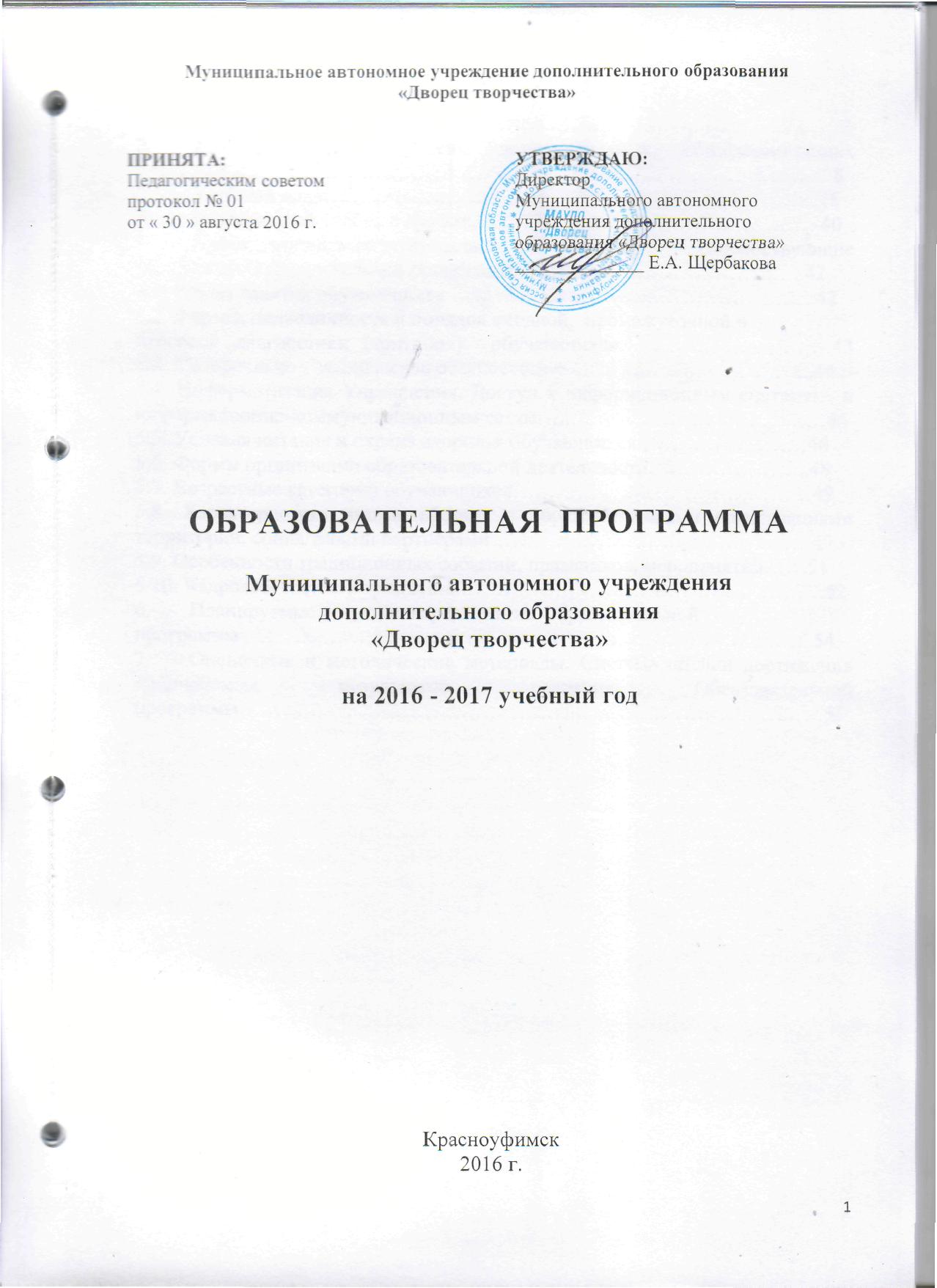 СодержаниеПояснительная записка ……………………………………………………3Аннотированный перечень дополнительных общеразвивающих программ …………………………………………………………………………8Учебный план……………………………………………………………28Календарный учебный график………………………………………….40Организационно-педагогические условия, способствующие  реализации Образовательной программы…………………………………..425.1. Режим занятий обучающихся…………………………………………….425.2. Формы, периодичность и порядок входной,  промежуточной и итоговой диагностики (контроля)  обучающихся…………………………43 5.3. Материально – техническое обеспечение ..……………………………..445.4. Информатизация Учреждения. Доступ к информационным системам  и информационно-коммуникационным сетям…..………………………………465.5. Условия питания и охрана здоровья обучающихся……………………465.6. Формы организации образовательной деятельности…………………..485.7. Возрастные категории обучающихся……………………………………495.8. Характеристика взаимодействия с образовательными организациями территории, социальными партнерами………………………………………495.9. Особенности традиционных событий, праздников, мероприятий……515.10. Кадровый состав Учреждения……………………………………………52Планируемые результаты реализации Образовательной программы ……………………………………………………………………..54Оценочные и методические материалы. Система оценки достижения планируемых результатов освоения Образовательной программы………………………………………………………………….……55Пояснительная записка.«Дополнительное образование - вид образования, который направлен на всестороннее удовлетворение образовательных потребностей человека в интеллектуальном, духовно-нравственном, физическом и (или) профессиональном совершенствовании и не сопровождается повышением уровня образования».Дополнительное образование детей по праву рассматривается как важнейшая составляющая образовательного пространства, сложившегося в современном российском обществе. Оно социально востребовано, требует постоянного внимания и поддержки со стороны общества и государства как образование, органично сочетающее в себе воспитание, обучение и развитие личности ребенка. В дополнительном образовании дети имеют право на свободный выбор образовательных программ в объеме и темпе, адекватном творческой индивидуальности; проявление образовательной активности в выборе образовательной области для освоения не предусмотренных основными образовательными программами знаний; участие в социальной деятельности, социальном проектировании, исследовательской деятельности, в освоении и создании культурных ценностей; организацию досуга в соответствии со своими интересами.Ценность дополнительного образования определяется направленностью на создание условий, благоприятных для получения ребенком образования по актуальных для него направлениям, поэтому образовательная деятельность учреждений дополнительного образования детей должна находиться в состоянии постоянного обновления с учетом интересов детей, общества и государства, чтобы удовлетворять постоянно изменяющиеся потребности. Система дополнительного образования детей развивается на межведомственной основе и выступает гарантом поддержки и развития разных категорий детей. Затраты бюджетов всех уровней на дополнительное образование детей являются долгосрочными инвестициями в будущее развитие российского общества и государства, кадровый потенциал интеллектуального, научно-технического, творческого и культурного развития общества; профилактику безнадзорности и правонарушений несовершеннолетних, других асоциальных проявлений в детской и подростковой среде.Образовательный процесс в системе дополнительного образования детей строится в парадигме развивающего образования, обеспечивая информационную, обучающую, воспитывающую, развивающую, социализирующую, релаксационную функции.В организациях  дополнительного образования детей более эффективно внедряются социально-педагогические модели деятельности, поскольку традиции, стиль и методы работы этих организаций максимально учитывают особенности социума. Следствие этого - накопление детьми опыта гражданского поведения, основ демократической культуры, самоценности личности, осознанного выбора профессии; получение квалифицированной помощи по различным аспектам социальной жизни, что влияет на социальную адаптацию детей и молодежи к изменяющимся условиям жизни. Нельзя не отметить, что за последние годы был осуществлен реальный качественный рост системы дополнительного образования, которая динамично развивается, несмотря на объективные трудности. Образовательная программа Муниципального автономного учреждения дополнительного образования «Дворец творчества» (далее Образовательная программа) разработана в соответствии с:Законом «Об образовании  в Российской Федерации» № 273-ФЗ от 29 декабря .; Концепцией развития дополнительного образования детей № 1725-р; от 4 сентября 2014 г.  № 1726-р;   Порядком организации и осуществления образовательной деятельности по дополнительным общеобразовательным программам  (приказ Министерства образования и науки РФ от 29 августа . № 1008);Уставом МАУДО «Дворец творчества» (утвержден приказом МОУО Управление образованием городского округа Красноуфимск от 15 декабря 2014 г. № 238).Образовательная программа,  согласно Федеральному закону № 273 от 29 декабря 2012 года «Об образовании в Российской Федерации», - комплекс основных характеристик образования (объем, содержание, планируемые результаты), организационно-педагогических условий и в случаях, предусмотренных Федеральным законом, форм аттестации, который представлен в виде учебного плана, рабочих программ учебных предметов, курсов, дисциплин (модулей), иных компонентов, а также оценочных и методических материалов.Образовательная программа  образовательной организации определяет цели, задачи, планируемые результаты, содержание и организацию образовательного процесса и реализуется образовательной организацией через образовательно-воспитательную деятельность с соблюдением требований государственных санитарно-эпидемиологических правил и нормативов.Дополнительное образование в МАУДО «Дворец творчества» (далее – Учреждение) направлено на формирование и развитие творческих способностей детей и взрослых, удовлетворение их индивидуальных потребностей в интеллектуальном, нравственном и физическом совершенствовании, формировании культуры здорового и безопасного образа жизни, укрепления здоровья, а также на организацию их свободного времени.Основными целями и задачами реализации образовательной программы являются:удовлетворение индивидуальных потребностей обучающихся в художественно-эстетическом, нравственном и интеллектуальном развитии, а также в занятиях физической культурой и спортом;обеспечение духовно-нравственного, гражданско-патриотического, военно-патриотического, трудового воспитания обучающихся;выявление, развитие и поддержка талантливых обучающихся, а также лиц, проявивших выдающиеся способности;профессиональная ориентация обучающихся;создание и обеспечение необходимых условий для личностного развития, укрепления здоровья, профессионального самоопределения и творческого труда обучающихся;социализация и адаптация обучающихся к жизни в обществе;формирование общей культуры обучающихся.Информация об Учреждении Полное наименование – Муниципальное автономное учреждение дополнительного образования «Дворец творчества».Сокращенное наименование – МАУДО «Дворец творчества».Тип учреждения – учреждение дополнительного образования.Организационно-правовая форма  –  автономное учреждение.Местонахождение:Юридический адрес: 623300, Свердловская область, город Красноуфимск, улица Интернациональная, дом 105/улица Советская, дом 17.Фактический адрес: 623300, Свердловская область, город Красноуфимск, улица Интернациональная, дом 105/улица Советская, дом 17.	Лицензия: серия 66Л01 № 0004134 от 15.08.2012 г., рег. № 16409, предоставлена на основании приказа Министерства общего и  профессионального образования Свердловской области от 27 марта 2015 г. № 484-ли;	Устав  соответствует требованиям Закона «Об образовании в Российской Федерации»,   принят Общим собранием работников Учреждения (протокол № 03 от 11 ноября 2014 г.), утвержден  Приказом МОУО Управление образованием городского округа Красноуфимск от 15 декабря 2014 г. № 238, зарегистрирован в Межрайонной инспекции ФНС России 3 2 по Свердловской области (запись в Едином гос. реестре  юридических лиц от 30 декабря 2014 г.)Образовательная деятельность в Учреждении осуществляется по дополнительным общеразвивающим программам шести направленностей: технической, естественнонаучной, физкультурно-спортивной, художественной, туристско-краеведческой, социально-педагогической.Учреждение реализует дополнительные общеобразовательные программы в течение всего календарного года, включая каникулярное время.Образовательный  процесс организуется в объединениях по интересам, сформированных в группы обучающихся одного возраста или разных возрастных категорий (разновозрастные группы), являющиеся основным составом объединения (например, клубы, секции, кружки, лаборатории, студии, оркестры, творческие коллективы, ансамбли, театры) (далее - объединения), а также индивидуально. Количество обучающихся в творческом объединении, их возрастные категории, а также продолжительность учебных занятий в объединении зависят от направленности дополнительных общеобразовательных программ.Каждый обучающийся имеет право заниматься в нескольких творческих объединениях, менять их.Расписание занятий творческих объединений составляется для создания наиболее благоприятного режима труда и отдыха обучающихся администрацией  Учреждения, по представлению педагогических работников с учетом пожеланий обучающихся, родителей (законных представителей) несовершеннолетних обучающихся и возрастных особенностей обучающихся.При реализации дополнительных общеобразовательных программ Учреждение  организует и проводит массовые мероприятия, создает необходимые условия для совместного труда и (или) отдыха обучающихся, родителей (законных представителей).При реализации дополнительных общеобразовательных программ могут предусматриваться как аудиторные, так и внеаудиторные (самостоятельные) занятия, которые проводятся по группам или индивидуально.         Характеристика социального заказа на образовательные услуги         Учреждение  функционирует на основе муниципального заказа, общества, семьи, с учетом интересов и потребностей обучающихся, в соответствии с национальными и региональными культурными традициями.         С целью выявления социального заказа в адрес учреждения изучаются:-потребности  воспитанников;-запросы родителей.Анализ социального заказа позволил педагогическому коллективу работать над реализацией и постоянным совершенствованием дополнительных общеразвивающих программ всех направленностей.        Изучение состава контингента обучающихся, отзывов педагогов образовательных организаций г. Красноуфимска, родителей обучающихся  показало достаточную включенность в образовательный процесс детей дошкольного и младшего школьного возраста и высокую удовлетворенность предоставляемыми образовательными услугами. Для детей подросткового возраста значимой потребностью является общение. Запрос от родителей идет на развивающую деятельность, которая помогает учебной деятельности, так и направлена на формирование личности ребенка.        Педагогический коллектив с уважением относится  к праву каждого ребёнка самому выбирать  путь своего развития. Задача педагогического коллектива состоит в том, чтобы:максимально способствовать наиболее осознанному выбору обучающимися индивидуального образовательного маршрута в системе дополнительного образования;предоставлять обучающимся возможность получать помощь и поддержку компетентных педагогов.     Таким образом, Образовательная программа предназначена удовлетворять потребности:обучающихся – в программах обучения, обеспечивающих личностное становление и учёт интересов и желаний на основе усвоения культурных традиций и ценностей;родителей – в наилучшем  обеспечении прав и интересов ребёнка в соответствии с его возможностями;педагогов – в профессиональной самореализации и творческой деятельности.2.  Аннотированный  перечень дополнительных общеразвивающих программ, реализуемых  в МАУДО «Дворец творчества» в 2016-2017 учебном году включает в себя:- название дополнительных общеразвивающих программ в соответствии с их направленностями;- срок реализации дополнительной общеразвивающей программы;- возраст обучающихся по данной программе;-краткую аннотацию (цель и этапы реализации дополнительной общеразвивающей  программы).Дополнительные общеразвивающие программы, разработанные педагогами и реализуемые в Учреждении, соответствуют современным требованиям, предъявляемым к программам дополнительного образования детей, их содержание учитывает реальные условия деятельности, современные интересы и особенности образовательных потребностей заказчиков услуг, возрастные особенности детей, уровни их развития, что позволяет вовлечь в образовательный процесс разные категории обучающихся, учитывая стартовые возможности каждого. Тенденции развития профессий, рынков труда, информационной среды и технологий приводят к необходимости расширения спектра дополнительных общеобразовательных программ.Анализ содержания выявил такие достоинства программ, как использование нетрадиционных форм работы с детьми, широкое применение игровых технологий в обучении детей дошкольного и младшего школьного возраста,  организацию образовательной среды, которая понимается как психологически-комфортное игровое и рабочее пространство одновременно. Индивидуальные дополнительные общеразвивающие программы спроектированы с учётом потребностей и склонностей, индивидуальных возможностей ребенка, рассматриваются как индивидуальный образовательный маршрут обучающегося.АННОТИРОВАННЫЙ ПЕРЕЧЕНЬ  дополнительных общеразвивающих программ,реализуемых в МАУДО «Дворец творчества» в 2016-2017 учебном году(образовательные услуги, предоставляемые в рамках выполнения муниципального задания)АННОТИРОВАННЫЙ ПЕРЕЧЕНЬ  дополнительных общеразвивающих программ,реализуемых в МАУДО «Дворец творчества» в 2016-2017 учебном году(платные  образовательные услуги)Учебный план определяет состав и структуру и характеристику направленностей дополнительных общеразвивающих программ, срок реализации программ, возраст обучающихся, объем учебной нагрузки обучающихся по годам обучения.УЧЕБНЫЙ ПЛАН Муниципального автономного учреждения дополнительного образования «Дворец творчества»на 2016 – 2017 учебный годПояснительная записка.Учебный план муниципального автономного учреждения дополнительного образования «Дворец  творчества» (далее – Учреждение) определяет образовательную стратегию Учреждения,  приоритетные направления деятельности  творческих объединений. Учебный план составлен в соответствии со спецификой работы Учреждения, его основными направлениями деятельности, потребностями детей и их  родителей (законных представителей), а также кадровым  потенциалом Учреждения. Предметом деятельности Учреждения является создание условий для осуществления образовательной деятельности по дополнительным общеобразовательным программам.       Основной целью деятельности Учреждения является образовательная деятельность по дополнительным общеобразовательным программам.Дополнительное образование в Учреждении направлено  на формирование и развитие творческих способностей детей и взрослых, удовлетворение их индивидуальных потребностей в интеллектуальном, нравственном и физическом совершенствовании, формировании культуры здорового и безопасного образа жизни, укрепления здоровья, а также на организацию их свободного времени.Основными задачами Учреждения  являются:формирование и развитие творческих способностей обучающихся;удовлетворение индивидуальных потребностей обучающихся в интеллектуальном, художественно-эстетическом, нравственном и интеллектуальном развитии, а также в занятиях физической культурой и спортом;формирование культуры здорового и безопасного образа жизни, укрепление здоровья обучающихся;обеспечение духовно-нравственного, гражданско-патриотического, военно-патриотического, трудового воспитания обучающихся;выявление, развитие и поддержку талантливых обучающихся, а также лиц, проявивших выдающиеся способности;профессиональную ориентацию обучающихся;создание и обеспечение необходимых условий для личностного развития, укрепление здоровья, профессионального самоопределения и творческого труда обучающихся;социализацию и адаптацию обучающихся к жизни в обществе;формирование общей культуры обучающихся;удовлетворение иных образовательных потребностей и интересов обучающихся, не противоречащих законодательству Российской Федерации, осуществляемых за пределами федеральных государственных образовательных стандартов и федеральных государственных требований.Для достижения поставленной цели Учреждение осуществляет следующие основные виды деятельности:  образовательная деятельность по дополнительным общеобразовательным программам.Учреждение вправе сверх муниципального задания, а также в случаях, установленных действующим законодательством, осуществлять за счет средств физических и (или) юридических лиц образовательную деятельность, не предусмотренную установленным муниципальным заданием или соглашением о предоставлении субсидии на возмещение затрат, на одинаковых при оказании одних и тех же услуг условиях. Виды деятельности Учреждения, не являющимися основными:   консультационная, просветительская деятельность, деятельность в сфере охраны здоровья граждан, организация отдыха и оздоровления обучающихся в каникулярное время.Нормативно-правовым основанием для составления Учебного плана  на 2016 — 2017 учебный год являются:-   Закон  "Об образовании в Российской Федерации" от 29 декабря 2012 г. N 273-ФЗ;- Закон Свердловской области от 15 июля 2013 года №78-ОЗ "Об образовании в Свердловской области";-  Приказ Министерства образования и науки РФ от 29 августа 2013 г. № 1008 «Об утверждении Порядка организации и осуществления образовательной деятельности по дополнительным общеобразовательным  программам»;-  Постановление Правительства Российской Федерации от 15 августа . № 706 «Об утверждении Правил оказания платных образовательных услуг»;- Устав Муниципального автономного учреждения дополнительного образования «Дворец творчества»;- СанПиН 2.4.4.3172-14 «Санитарно-эпидемиологические требования к устройству, содержанию и организации режима работы образовательных организаций дополнительного образования детей»;- СанПиН  2.4.1.3049-13  «Санитарно-эпидемиологические требования к устройству, содержанию и организации режима работы в дошкольных организациях»;-  Лицензия на право ведения образовательной деятельности.Учебный план определяет:- направленность дополнительных общеразвивающих программ;- название программы;- вид программы;- срок реализации программы;- возраст обучающихся по программе;- количество учебных часов в неделю по годам обучения;- количество учебных групп по годам обучения;- суммарное количество учебных часов в неделю.         Учреждение реализует дополнительные образовательные программы в течение всего календарного года, включая каникулярное время. Учебный год по дополнительным общеразвивающим программам начинается с 01 сентября и заканчивается 31 мая; продолжительность обучения 36 учебных недель в год. Итоговый контроль по дополнительным общеразвивающим программам проводится с 15 по 31 мая.Учреждение организует образовательный процесс в соответствии с индивидуальными учебными планами в объединениях по интересам, сформированных в группы обучающихся одного возраста или разных возрастных категорий (разновозрастные группы), а также индивидуально. Каждый обучающийся имеет право заниматься в нескольких объединениях, менять их.Количество обучающихся в объединении, их возрастные категории, а также продолжительность учебных занятий в объединении зависят от направленности дополнительных общеобразовательных программ.Учреждение ежегодно обновляет дополнительные общеобразовательные программы с учетом развития науки, техники, культуры, экономики, технологий и социальной сферы.        Расписание занятий объединения составляется для создания наиболее благоприятного режима труда и отдыха обучающихся администрацией Учреждения, по представлению педагогических работников с учетом пожеланий обучающихся, родителей (законных представителей) несовершеннолетних обучающихся и возрастных особенностей обучающихся. При организации дополнительного образования  коллектив Учреждения руководствуется следующими приоритетными принципами:-    свободный выбор обучающимися видов и направлений деятельности;- ориентация на личностные интересы, потребности, способности обучающихся;-    возможность свободного самоопределения и самореализации обучающихся;-   единство обучения, воспитания, развития;-   практико-деятельностная основа образовательного процесса.В Учреждении  реализуются дополнительные общеразвивающие программы 6 направленностей:-  художественная;-  техническая;-  социально-педагогическая;-  туристско-краеведческая;-  естественнонаучная;-  физкультурно-спортивная.Содержание дополнительных общеразвивающих программ соответствует:- достижениям мировой культуры, российским традициям, культурно-национальным особенностям регионов;- соответствующему уровню образования (дошкольному, начальному общему, основному общему, среднему  общему образованию);-  направленностям дополнительных общеразвивающих программ;- современным образовательным технологиям, отраженным в принципах обучения (индивидуальности, доступности, преемственности, результативности); формах и методах обучения (активных методах обучения, дифференцированного обучения, занятиях, конкурсах, соревнованиях, экскурсиях, походах и т.д.); методах контроля и управления образовательным процессом (анализе результатов деятельности детей); средствах обучения (перечне необходимого оборудования, инструментов и материалов в расчете на каждого обучающегося в объединении).По принципу составления дополнительные общеразвивающие программы, реализуемые в  Учреждении - составительские (составлены из разных элементов программ).По продолжительности реализации: краткосрочные (до одного года), долгосрочные (одно, двух, трех и более годичные).По возрастной категории программы рассчитаны на разные категории обучающихся.По уровню освоения: общекультурные, углубленные, профессионально-ориентированные.                                                                                                       Учебный план предусматривает реализацию в Учреждении дополнительных общеразвивающих программ, количество которых в 2016-2017 учебном году составило 65 (44 программы в рамках выполнения муниципального задания и 21 программа в рамках предоставления платных образовательных услуг).Дополнительные общеразвивающие программы художественной направленности  (38 программ (25 программ в рамках выполнения муниципального задания и 13 программ в рамках предоставления платных  образовательных услуг)) ориентированы на развитие общей и эстетической культуры обучающихся, художественных способностей и склонностей в избранных видах деятельности. Большинство программ носят ярко выраженный креативный характер. Объединяющей характеристикой всех программ художественной   направленности является их многоуровневость, ориентация на обучающихся с различным познавательным, творческим потенциалом.Программы музыкального творчества в отличие от школьных программ по музыке расширяют возможности обучающихся в овладении элементами музыкального творчества, музыкального фольклора,  сольного и концертного исполнения, предусматривают часы индивидуальной работы.Программы хореографического творчества обеспечивают образовательный процесс в хореографическом объединении и предусматривают овладение основами классической хореографии, эстрадного танца, включают коллективную и  индивидуальную работу с обучающимися, реализуемую через постоянную, репетиционную деятельность.Программы театрального творчества нацелены на вовлечение детей в театральную деятельность, обучение актерскому мастерству, создание новых образов и воплощение их на сцене. Программы по изобразительному искусству включают в себя занятия по специальным художественным дисциплинам (основам рисунка, живописи, основам композиции, изобразительной деятельности). По сравнению с программами школьного образования по изобразительному искусству дополнительные общеразвивающие программы предоставляют возможность в более широком объеме освоить работу с самыми разнообразными художественными материалами и техниками.Содержание дополнительных общеразвивающих программ технической направленности (14 программ (12 программ в рамках выполнения муниципального задания и 2 программы в рамках предоставления платных образовательных услуг))  охватывает область технического моделирования и конструирования. В задачи входит расширение политехнического кругозора детей, развитие конструкторских способностей, формирование умений и навыков работы с различными инструментами, материалами, проектирование моделей и конструкций разного функционального назначения. Программы предусматривают развитие навыков конструирования из бумаги, картона, дерева, ткани, бросовых материалов, направлены на развитие пространственного мышления, расширение базы школьных знаний в области практического конструирования. В рамках программного материала обучающиеся включаются в увлекательный мир соревнований по ракетомодельному,  авиамодельному спорту, робототехнике, легоконструированию.  В отличие от школьных рамок программ трудового обучения, дополнительные общеразвивающие программы дают возможность обучающимся полнее проявить творческий потенциал, больше времени уделять выбору модели, процессу ее конструирования. Программы рассчитаны как на дошкольников, так и на обучающихся младшего, среднего и старшего школьного возраста.Дополнительные общеразвивающие программы социально-педагогической  направленности (9 программ (4 программы в рамках выполнения муниципального задания и 5 программ в рамках предоставления платных образовательных услуг)) включают программы общекультурного развития, нацеленные на развитие коммуникативных навыков, повышение речевой культуры и уровня готовности обучающихся дошкольного возраста к школе. Дополнительные общеразвивающие программы естественнонаучной направленности (1 программа в рамках выполнения муниципального задания)  отражают социальный заказ на разнообразие видов и содержания образовательных услуг для детей  дошкольного возраста. Программы для дошкольников по содержанию, организационно - педагогическим условиям представляют альтернативу программам дошкольного образования, реализуемых детскими садами, ориентированы на формирование математических способностей и мотивацию к обучению в школе.Дополнительные общеразвивающие программы туристско-краеведческой направленности (2 программы в рамках выполнения муниципального задания) рассчитаны на дошкольников, детей младшего и среднего школьного возраста, ориентированы на повышение экологической культуры, вооружение их навыками бережного использования природных ресурсов, призваны расширить знания по истории родного края, обучить навыкам работы с разнообразными краеведческими источниками, привлечь обучающихся к социальным инициативам по охране природы, памятников культуры среды проживания. Программы предусматривают организацию исследовательского поиска малоизвестных фактов истории родного края,  спроектированы с учетом социокультурного потенциала города, района, ориентированы на развитие творческих способностей обучающихся в исследовательской, экскурсионной деятельности, на привлечение обучающихся к участию в общественно-полезных, социально-значимых акциях. Значительное место в программах занимает практическая, природоохранная деятельность, нацеленная на изготовление изделий из природных и бросовых материалов.Дополнительные общеразвивающие программы физкультурно-спортивной направленности  (1 программа в рамках предоставления платных  образовательных услуг) нацелены на физическое развитие детей дошкольного возраста, на укрепление их здоровья, активизацию эмоционально-целостного восприятия музыкальных занятий в совокупности с музыкально-выразительными средствами. Занятие ритмикой и танцами оказывают благотворное влияние на формирующуюся личность ребёнка.Обучение по индивидуальным программам и планам (7 программ, из них 5 программ художественной направленности и 2 программы социально-педагогической направленности).  Индивидуальные дополнительные общеразвивающие  программы спроектированы с учётом потребностей и склонностей, индивидуальных возможностей, рассматриваются как индивидуальный образовательный маршрут обучающихся.  УЧЕБНЫЙ ПЛАНмуниципального автономного учреждения дополнительного образования  «Дворец творчества» на 2016 – 2017 учебный год(образовательные услуги, предоставляемые в рамкахвыполнения муниципального задания)УЧЕБНЫЙ ПЛАНмуниципального автономного учреждения дополнительного образования «Дворец творчества» на 2016 – 2017 учебный год (предоставление платных образовательных услуг)Календарный учебный график  МАУДО «Дворец творчества»  на 2016-2017 учебный год.Пояснительная записка.Календарный учебный график Муниципального автономного  учреждения дополнительного образования «Дворец творчества»  на 2016-2017 учебный год является одним из основных документов, регламентирующих организацию образовательного процесса. Календарный  учебный график составлен на основании следующих нормативных документов:- Закон  «Об образовании в Российской Федерации» от 29 декабря 2012 года № 273-ФЗ;- Порядок организации и осуществления образовательной деятельности по дополнительным общеобразовательным программам;- СанПиН 2.4.4.3172-14;- СанПиН 2.4.1.3049-13 "Санитарно-эпидемиологические требования к устройству, содержанию и организации режима работы дошкольных образовательных организаций" (утв. постановлением Главного государственного санитарного врача РФ от 15 мая 2013 г. N 26);- Устав МАУДО «Дворец творчества»;- Положение  «Об организации деятельности творческих объединений в МАУДО «Дворец творчества» (утв. директором МАУДО «Дворец творчества» 25 августа 2015 г.).Режим работы  МАУДО «Дворец творчества» -  с 8.00 час. до 21.00 час.                         Деятельность творческих объединений регламентируется расписанием занятий, утверждённым приказом директора, Положением «Об организации деятельности творческих объединений в МАУДО «Дворец творчества».Учебный год по дополнительным общеразвивающим программам начинается  с 01 сентября и заканчивается 31 мая, продолжительность обучения 36 учебных недель в год.          При проведении занятий с обучающимися  продолжительность академического часа зависит от возраста обучающихся:- для обучающихся 3 - 4 лет не более 15 минут;- для обучающихся 4 - 5 лет не более 20 минут;- для обучающихся 5 - 7 лет не более 30 минут;  - для обучающихся от 7 до 18 лет и старше  - 45 минут. 	В период с 01 июня по 25 июня на базе Учреждения организуется и проводится летняя оздоровительная компания.Проведение  входной, промежуточной диагностики и  итогового контроля обучающихся осуществляется:- входная диагностика в период с 01 сентября по 15 сентября 2016 года;- промежуточная  диагностика  в период  с  15  декабря  2016  года по 25  декабря 2016 года;- итоговый контроль в период с 15 по 25 мая 2017 года.Праздничные нерабочие дни: 4 ноября, 1-8  января,  23 - 24 февраля, 8 марта, 1 мая,  8 - 9 мая,  12 июня.Календарный учебный график на 2016-2017 учебный годОрганизационно-педагогические условия, способствующие реализации образовательной программы.Изменившиеся условия функционирования учреждений дополнительного образования, связанные с необходимостью обеспечения конкурентоспособности предоставляемых образовательных услуг, предъявляют новые требования к их деятельности, обусловливают необходимость использования новых подходов, перехода на режим развития, реализации инновационной деятельности.Установлено, что перспективные источники данной деятельности в сфере дополнительного образования это:- совершенствование содержания образования;- изучение и внедрение в практику современных педагогических технологий;- создание системы работы с одаренными детьми;- совершенствование системы управления.Пронизывая уровни дошкольного, общего, профессионального образования, дополнительное образование становится для взрослеющей личности смысловым социокультурным стержнем, ключевой характеристикой которого является познание через творчество, игру, труд и исследовательскую активность.Персонализация дополнительного образования усиливает его преимущества по сравнению с другими институтами формального образования посредством актуализации следующих аспектов:- участие в вариативных развивающих образовательных программах на основе добровольного выбора детей (семей) в соответствии с их интересами, склонностями и ценностями;- возможность выбора режима и темпа освоения образовательных программ, выстраивания индивидуальных образовательных траекторий (что имеет особое значение применительно к одаренным детям, детям с ограниченными возможностями здоровья);- право на пробы и ошибки, возможность смены образовательных программ, педагогов и организаций;- неформализованность содержания образования, организации образовательного процесса, уклада организаций дополнительного образования;- вариативный характер оценки образовательных результатов;
 тесная связь с практикой, ориентация на создание конкретного персонального продукта и его публичную презентацию;- возможность на практике применить полученные знания и навыки;
 разновозрастный характер объединений;- возможность выбрать себе педагога, наставника, тренера.5.1. Режим занятий обучающихся:В соответствии с СанПиН 2.4.4.3172-14 «Санитарно-эпидемиологические требования к устройству, содержанию и организации режима работы образовательных организаций дополнительного образования детей», СанПиН  2.4.1.3049-13  «Санитарно-эпидемиологические требования к устройству, содержанию и организации режима работы в дошкольных организациях», Уставом Учреждения, режим работы  Учреждения  с 8.00 до 21.00 часа. Деятельность творческих объединений регламентируется расписанием занятий, утверждённым приказом директора.      Учебный год по дополнительным общеразвивающим программам начинается  с 01 сентября, продолжительность обучения 36 учебных недель в год.          При проведении занятий с обучающимися дошкольного возраста с 3 до 7 лет  продолжительность академического часа зависит от возраста обучающихся:- для обучающихся 3 - 4 лет не более 15 минут;- для обучающихся 4 - 5 лет не более 20 минут;- для обучающихся 5 - 7 лет не более 30 минут;  - для обучающихся от 7 до 18 лет и старше  - 45 минут.     Ознакомление обучающихся  и их родителей (законных представителей) с расписанием (изменениями расписания) организовано в следующем порядке:- индивидуально;- на родительских собраниях;-посредством информирования через сайт Дворца творчества, информационные стенды.5.2. Формы, периодичность и порядок входной,  промежуточной и итоговой диагностики (контроля)  обучающихся:С целью определения динамики овладения дополнительной общеразвивающей программой и определения эффективности ее освоения педагогами Учреждения проводится входная, промежуточная и итоговая диагностика обучающихся. Данный вид деятельности осуществляется во всех объединениях и студиях Учреждения, с периодичностью три раза в год, согласно календарному годовому учебному графику (сентябрь, декабрь, май).Диагностика основывается на индивидуальном подходе к ребенку, учитывает динамику личностного развития ребенка в период обучения по дополнительной общеразвивающей  программе. Форма диагностики и итогового контроля обучающихся закрепляется дополнительной общеразвивающей  программой и определяется педагогом. Формы проведения аттестации могут быть различными. Для проведения диагностики у педагогов имеется соответствующий инструментарий, который определяется педагогом самостоятельно. Указывается в дополнительной общеразвивающей программе. По итогам проведения диагностики педагог проводит анализ рабочих материалов и представляет полученные результаты. Степень овладения дополнительной общеразвивающей программой является одним из объектов внутреннего контроля в Учреждении. Контроль выполнения образовательной программы учреждения осуществляется на основании и согласно Положения о внутреннем контроле Учреждения.5.3. Материально-техническое обеспечение Образовательной программы:        Материально-техническая и учебно-лабораторная база в полной мере соответствует содержанию дополнительных общеразвивающих программ, в образовательном процессе используются новые информационные технологии и вычислительная техника.Сведения о наличии оборудованных кабинетовПомещения для отдыха, досуга, культурных мероприятий: актовый зал площадью 116,4 кв.м., число посадочных мест в зале - 60; выставочный зал – 101,9 кв. м.;количество учебных кабинетов – 19;лаборатория технического творчества – 1.Объекты для проведения практических занятийЛаборатория технического творчества – 1Зал для занятий хореографией – 1Выставочный зал - 1Учебные кабинеты – 19Сведения о наличии библиотекиБиблиотеки в Учреждении нет. Объекты спорта – нетСведения о наличии средств обучения и воспитания-  Характеристика издательской службы (типографии):5.4. Информатизация образовательного учреждения, доступ к информационным системам и информационно-телекоммуникационным сетям5.5. Условия питания и охраны здоровья обучающихся- Питание не организуется. - В Учреждении создан питьевой режим.      - Медицинское обслуживание обучающихся – на основании договора с МАДОУ  «Детско-юношеская спортивная школа»	- Использование здоровьесберегающих технологий в образовательной деятельности (пропаганда здорового и безопасного образа жизни, укрепление здоровья обучающихся и т.д.):    Условия, созданные в МАУДО «Дворец творчества», соответствуют требованиям правил пожарной безопасности, санитарным нормам и правилам, требованиям охраны труда и электробезопасности. В Учреждении создаются оптимальные условия по обеспечению валеологически обоснованной образовательной деятельности.  Режим образовательного процесса соответствует требованиям СанПиН 2.4.4.3172-14 («Санитарно-эпидемиологические требования к устройству, содержанию и организации режима работы образовательных организаций дополнительного образования детей»),  2.4.2.2821-10 («Санитарно-эпидемиологические требования к условиям и организации обучения в общеобразовательных учреждениях»), 2.4.1.3049-13 («Санитарно эпидемиологические требования к устройству, содержанию и организации режима работы дошкольных образовательных организаций»),  2.4.3.1186-03 (Санитарно-эпидемиологические требования к организации учебно-производственного процесса в образовательных учреждениях начального профессионального образования), 2.4.2599-10 (Гигиенические требования к устройству, содержанию и организации режима в оздоровительных учреждениях с дневным пребыванием детей в период каникул). Занятия проводятся в течение всей недели, включая субботу и воскресенье, каникулярное время. Продолжительность занятий и перемен не превышает допустимых санитарных требованиям норм. Физическая активность обучающихся МАУДО «Дворца творчества» организована при взаимодополняющем сочетании двух направлений: большие формы - занятия по хореографии;малые формы, вводимые в структуру учебного занятия для поддержания высокого уровня работоспособности обучающихся в течение всего времени обучения (физкультминутки, физкультпаузы, подвижные игры на переменах, динамические перемены).  Занятия с использованием компьютерной техники проводятся в соответствии с гигиеническими требованиями.Перемены (перерывы между занятиями) проводятся для отдыха детей и проветривания учебных кабинетов. График проветривания учебного кабинета составляется педагогами, реализующими программы дополнительного образования и ответственными за учебный кабинет.Наполняемость групп обучающихся регламентируется санитарными нормами.В Учреждении регулярно проводятся санитарно-гигиенические мероприятия.Педагоги своевременно проходят обязательные профилактические медицинские осмотры при поступлении на работу и периодические медосмотры в установленном порядке.Условия труда работников соответствуют нормам действующего законодательства, гигиеническим требованиям. Вся система работы МАУДО «Дворца творчества» направлена на формирование разностороннего развития личности воспитанников. Созданы  условия для комфортного обучения детей в соответствии с современными требованиями. Образовательный  процесс осуществляется с использованием здоровьесберегающих технологий. Условия пребывания обучающихся и работников соответствуют требованиям нормативных и законодательных актов РФ по охране труда.Таким образом, медико-социальные условия, созданные в МАУДО «Дворец творчества», позволяют сформировать валеологическую культуру, сохранить здоровье обучающихся, соответствуют действующим СанПиНам. Во время приемки учреждения к новому учебному году замечаний, предписаний от надзорных органов не поступило. В течение учебного года не выявлено случаев травматизма среди сотрудников и обучающихся (нет актов Н-1, Н-2). Для обеспечения условий, соответствующих требованиям правил пожарной безопасности, санитарным нормам и правилам, требованиям охраны труда, электробезопасности и антитеррористической защищенности объекта, в учреждении планово осуществляется комплекс мероприятий:- вводный инструктаж на рабочем месте с записью в журналах установленной формы;- при взаимодействии с сотрудниками госпожнадзора проведена  операция «Тревога» по эвакуации сотрудников и обучающихся с целью отработки действий при угрозе чрезвычайных ситуаций;  - при взаимодействии с сотрудниками госпожнадзора и полиции разрабатываются памятки, проводятся инструктажи сотрудников по предупреждению пожароопасных ситуаций и  террористических актов;- ежегодно вносятся изменения и дополнения в паспорт антитеррористической защищенности; - в целях профилактики гриппа и клещевого энцефалита медицинскими работниками проводится разъяснительная работа среди обучающихся, родителей и вакцинация сотрудников;произведена перезарядка огнетушителей;проведён лабораторный анализ воды;проведена плановая замена медицинских препаратов в аптечках первой помощи;проведена замена ламп накаливания на энергосберегающие.В учреждении созданы необходимые условия, обеспечивающие безопасный режим работы.  5.6. Формы организации образовательной деятельности:Основной формой организации образовательной деятельности является учебное занятие. Используются нетрадиционные формы  образовательного процесса: занятия-импровизации, занятие-путешествие, занятие-спектакль, занятие-выставка, занятие-консультация, интегрированные занятия, самостоятельные работы, внеаудиторные занятия (экскурсии, походы, занятия на местности). Общегрупповые формы организации занятий: конференция, семинар, лекция, собеседование, консультация, лабораторно-практическая работа.Групповые формы обучения: групповая работа на занятии, групповой лабораторный практикум, групповые творческие задания.Индивидуальные формы работы: работа с литературой или электронными источниками информации, выполнение индивидуальных заданий по программированию или информационным технологиям за компьютером.Самостоятельная работа обучающихся организуется педагогами в рамках реализации дополнительной общеразвивающей программы и в соответствии с санитарно-эпидемиологическими правилами и нормативами. В учебно-тематическом плане программы, в календарно-тематическом  планировании педагога определяется тематика и время, отводимое на самостоятельную работу обучающихся. При этом используются различные формы занятий.5.7. Возрастные категории обучающихся, на которых ориентирована основная образовательная программа:дошкольный – 3 - 7 летмладший - 7 - 10 летсредний - 10-13 летстарший - 14 -18 летот 18 лет и старше5.8. Характеристика взаимодействия с образовательными организациями территории, социальными партнерами:Учреждение работает в инновационном режиме,   имеет статус:- региональной инновационной площадки в Свердловской области; базовой площадки ГАУДО СО «Дворец молодёжи» «Территория творчества»; базовой площадки ГАУДО СО «Дворец молодёжи»  «Робототехника и 2d, 3d моделирование технических объектов»;муниципального ресурсного центра «Дворец - территория будущего»;- муниципального ресурсного центра  «Мы - патриоты России»;- муниципального ресурсного центра «Дворец – территория здоровья».        Осуществляется тесное сотрудничество с образовательными организациями г. Красноуфимска (школы, детские сады, учреждения дополнительного, среднего профессионального образования), которое заключается в проведении совместных мероприятий, конкурсов, праздников, выставок и др.       Между  образовательными организациями г. Красноуфимска  и МАУДО «Дворец творчества» заключены договоры о взаимодействии и сотрудничестве.      На основе договора осуществляется сотрудничество с детско-юношеской спортивной школой в рамках летней  оздоровительной  кампании.     Формы  взаимодействия: - семинары, круглые столы, конференции по обмену опытом и проблемным вопросам; - проведение экскурсий, мастер-классов для педагогов школ и воспитателей детских садов.Взаимодействие с социальными партнерами ведется на разных уровнях: муниципальном, региональном, федеральном.      Взаимодействие с государственными структурами и органами местного самоуправления:- Участие в муниципальных конкурсах, семинарах, конференциях, форумах;- Участие в работе экспертной комиссии городских конкурсов;- Участие в работе координационных советов;- Организация и участие в инновационной и опытно-экспериментальной деятельности;- Организация аттестации педагогических работников;-  Обобщение и диссеминация опыта работы педагогов;- Совместная организация и проведение различных культурно-массовых и спортивных мероприятий, соревнований, праздников;- Выполнение социального заказа по воспитанию, образованию, оздоровлению дошкольников, учащихся школ города;- Содействие в образовании и воспитании детей, не посещающих ДОУ.Взаимодействие с учреждениями культуры: - Обогащение содержания деятельности Дворца через сотрудничество с учреждениями культуры;- Участие в конкурсах, программах, культурно-массовых мероприятиях; - Взаимодействие с библиотекой: организация экскурсий, занятий по гражданско-патриотическому и художественно-эстетическому воспитанию;- Взаимодействие с краеведческим музеем: осмотр экспозиций, посещение тематических выставок, участие в различных конкурсах-выставках;- Взаимодействие с музеем истории медицины: осмотр экспозиций, посещение тематических выставок, участие конференциях, чтениях.Взаимодействие с образовательными  организациями:- проведение экскурсий, совместных мероприятий;- проведение семинаров-практикумов, мастер-классов, круглых столов для педагогов и воспитателей; -  организация игровых, конкурсных, профилактических программ для обучающихся школ и воспитанников детских садов, в т.ч., во время летней оздоровительной кампании;- дополнительное образование детей (внеурочная деятельность) в рамках введения ФГОС. Взаимодействие с общественными организациями: - участие в конкурсах, культурных программах;- организация концертных программ для ветеранов, пенсионеров и инвалидов;- проведение месячников по нравственному, военно-патриотическому и гражданско-патриотическому воспитанию молодежи.5.9. Особенности традиционных событий, праздников, мероприятий	1. «Дни Дворца» - проводятся в начале учебного года на территории образовательных организаций ГО Краснофимск. Цель: презентация образовательной деятельности Учреждения.	2. «Профильные дни» в период осенних и весенних каникул («День искусства», «День профориентации», фестиваль «Техно», «День здоровья и безопасности», «День моды, красоты и стиля»)	3. Организация выставок детских работ изобразительного и декоративно-прикладного искусства для воспитанников и обучающихся образовательных организаций ГО Красноуфимск.	4. Организация игровых, концертных программ, интерактивных выставок, «квестов» для воспитанников и обучающихся образовательных организаций ГО Красноуфимск.	5. Участие обучающихся и педагогов Учреждения в конкурсах, фестивалях, соревнованиях и др.5.10. Кадровый состав Учреждения        Важнейшим компонентом совокупности организационно-педагогических условий является педагогический коллектив, его профессиональная характеристика, наличие в нём ярких индивидуальностей, сочетание опыта и молодого творческого поиска.     В Учреждении создан стабильный, опытный педагогический коллектив, коллектив профессионалов, способный коллегиально решать проблемы организации и содержания образовательной деятельности. Демократический стиль управления способствует наиболее полному раскрытию творческого потенциала педагогов, что реализует одну из основных задач учреждения: создание развивающей среды для всех участников образовательного процесса.Основу коллектива  составляют педагоги, утвердившиеся в профессии, упрочившие свои позиции в педагогическом сообществе города.  Планируемые результаты реализации Образовательной программы.Стратегия развития муниципального учреждения дополнительного образования в контексте федеральных, региональных и муниципальных нормативно-правовых документов заключается в расширении потенциала системы дополнительного образования через мероприятия, направленные на обеспечение охвата детей ГО Красноуфимск программами дополнительного образования. В  результате  реализации  Образовательной программы будут  достигнуты следующие результаты:- эффективное функционирование всех  компонентов образовательной среды Учреждения;		- расширение спектра вариативности дополнительных образовательных услуг;		- повышение профессиональной компетентности педагогов;		- рост достижений обучающихся и педагогов;		- сохранение и рост контингента обучающихся; 		- становление опытно-поисковой деятельности в рамках реализации программ базовых площадок  ГАУДО СО «Дворец молодёжи», региональной инновационной площадки;		- совершенствование системы управления качеством образования;		- развитие и поддержка талантливых обучающихся, а также лиц, проявивших выдающиеся способности;	- профессиональная ориентация обучающихся.Оценочные и методические материалы. Система оценки достижения планируемых результатов освоения образовательной программы.Основными направлениями и целями оценочной деятельности являются оценка образовательных достижений обучающихся и оценка результатов деятельности  Учреждения и педагогических кадров. Полученные данные используются для оценки состояния и тенденций развития Учреждения в целом.Цель оценочной деятельности: выявление уровня развития способностей и личностных качеств ребёнка и их соответствие прогнозируемым результатам дополнительных общеразвивающих программ.Задачи: определение уровня теоретической подготовки обучающихся в конкретной образовательной области; выявление степени сформированности практических умений и навыков в выбранном ими виде творческой деятельности; анализ полноты реализации дополнительных общеразвивающих программ; соотношение прогнозируемых результатов и реальных результатов образовательного процесса; выявление причин, способствующих или препятствующих полноценной реализации дополнительных общеразвивающих программ; внесение необходимых корректив в содержание и методику образовательной деятельности.Оценочная деятельность обучающихся строится на принципах учёта индивидуальных и возрастных особенностей; адекватности специфики деятельности объединения к периоду обучения; необходимости, обязательности и открытости проведения; свободы выбора педагогом методов и форм проведения оценки результатов; обоснованности критериев оценки результатов для педагогов и обучающихся.В образовательном процессе Учреждения в целом и каждого объединения в частности оценочная деятельность выполняет ряд функций: образовательную функцию, так как создаёт дополнительные условия для обобщения и осмысления обучающимся полученных теоретических знаний и практических умений и навыков;воспитательную, так как является стимулом к расширению познавательных интересов и потребностей ребёнка;развивающую, так как позволяет детям осознать уровень их актуального развития и определить перспективы;коррекционную, так как помогает педагогу своевременно выявить и устранить объективные и субъективные недостатки образовательного процесса;социально-психологическую, так как даёт каждому обучающемуся возможность «пережить» ситуацию успеха.Формы проведения оценочной деятельности определяются педагогом в соответствии со спецификой программы дополнительного образования: итоговые занятия; тестирование; защита учебно-исследовательских и творческих проектов; итоговая выставка; концерт; слёт юных техников; конференция; экзамен; просмотр; спортивный танец; защита компьютерных презентаций; творческий отчёт и др.Критерии оценки результатов:соответствие уровня	теоретических знаний	программным требованиям;широта кругозора; свобода восприятия теоретической информации; осмысленность и свобода использования специальной терминологии.Критерии оценки уровня практической подготовки обучающихся: соответствие уровня практических умений и навыков программным требованиям; свобода владения специальным оборудованием и оснащением; качество выполнения практического задания; технологичность практической деятельности.Оценка, оформление и анализ результатов:Результаты  деятельности обучающихся должны оцениваться таким образом, чтобы можно было определить: полноту выполнения образовательной программы; насколько достигнуты прогнозируемые результаты программы каждым ребёнком;результативность самостоятельной деятельности ребёнка в течение всего учебного года.Конкретная форма оценки результатов определяется педагогом, реализующим программу в соответствии со спецификой образовательной деятельности.Результаты деятельности обучающихся анализируются администрацией на основании аналитических справок, отчётов по следующим параметрам: количество обучающихся (%), полностью освоивших образовательную программу (максимальный уровень), частично освоивших программу (средний уровень), не освоивших программу (минимальный уровень); причины невыполнения детьми образовательной программы; необходимость коррекции образовательной программы.Результаты  деятельности обучающихся творческих объединений рассматриваются на методическом совещании либо на педагогическом совете.Оценка результатов деятельности Учреждения:Оценка результатов деятельности Учреждения осуществляется на основе результатов итоговой оценки достижения планируемых результатов освоения основной образовательной программы с учётом:результатов мониторинговых исследований разного уровня (федерального, регионального, муниципального);условий реализации основной образовательной программы;особенностей контингента обучающихся.Предметом оценки в ходе данных процедур является также текущая оценочная деятельность Учреждения и педагогов и в частности отслеживание динамики образовательных достижений обучающихся творческих объединений Учреждения.Показатели и способы оценки эффективности Образовательной программы:Оценка эффективности реализации программы может осуществляться на основании:- объективных показателей накопления и развития «педагогического банка данных» по заявленным направлениям;- по качественным и количественным показателям взаимодействия педагогов дополнительного образования;- по качественным и количественным показателям взаимодействия с педагогами других образовательных организаций;- по данным системы мониторинга (самоанализ и анализ педагогов и деятельности детей);- по степени психологической и профессиональной удовлетворенности педагогов;- по динамике общего психологического климата в педагогическом и детском коллективе.Показатели эффективности образовательной программы:Для обучающихся:- повышение общественной активности обучающихся детских объединений;- инициативность детей в образовательном процессе;- организаторские, лидерские качества и коммуникативные умения;- профессиональный выбор выпускников, судьба выпускников;- ценностные установки, обеспечивающие адаптацию обучающихся к новой среде.Для педагогов:- рост профессионального мастерства педагогов;- овладение искусством качественной презентации своего индивидуального педагогического стиля и своей индивидуальной педагогической деятельности;- создание «банка данных» программно-методической и педагогической продукции.Для родителей:- повышение общественной активности детей;- организация досуга и занятости детей;- повышение их общественной активности;- партнерские отношения с педагогами, со своими детьми;- более широкие возможности для деятельного диалога и деятельного участия в образовательных  программах; возможности для формирования содержательного партнерства;- участие родителей в создании системы дополнительного образования и оформление социального заказа на образование;- освоение новых  форм профессионального диалога с коллегами.Для учреждения:- усиление роли дополнительного образования в социуме;- повышение качества образования и воспитания;- рост профессионального мастерства педагогического коллектива;- повышение мотивации обучающихся;- повышение активности родительской общественности;- сохранение контингента обучающихся;- количество и качество детских и педагогических проектов, успешно реализующихся в Учреждении.№п/пНазвание дополнительной общеразвивающей программыНазвание дополнительной общеразвивающей программыНазвание дополнительной общеразвивающей программыСрок реализации Возраст обучающихсяЦель и этапы реализации дополнительной общеразвивающей  программыЦель и этапы реализации дополнительной общеразвивающей  программыХудожественная направленностьХудожественная направленностьХудожественная направленностьХудожественная направленностьХудожественная направленностьХудожественная направленностьХудожественная направленностьХудожественная направленность11«Основы  народного  и декоративно – прикладного искусства»4 года4 года10 – 14 лет10 – 14 летЦель программы: развитие творческих способностей обучающихся в процессе  создания   изделий декоративно-прикладного искусства.Этапы реализации программы:1 этап - «Древние корни народного искусства».2 этап -  «Уроки родной земли».3 этап - «Развитие декоративно ремесленных центров на Руси».4 этап - «Зарубежное декоративно-прикладное искусство».22«Живопись»4 года4 года10 - 14 лет10 - 14 летЦель программы: развитие у обучающихся творческих способностей,   формирование устойчивой потребности в продуктивной художественно-изобразительной деятельности   через изучение  живописи.Этапы реализации программы:1 этап - освоение основ теории и практики реалистической живописи;2 этап -  овладение навыками  реалистического изображения предметов различных по материальности через  овладение выразительными средствами живописи.3 этап - овладение навыками работы разнообразными живописными материалами;4  этап - овладение навыками работы   в разнообразных живописных  техниках, знаниями разнообразных живописных направлениях.33«Современные графические материалы»1 год1 год9 - 14 лет9 - 14 летЦель программы: развитие художественно-творческих  способностей  обучающихся через освоение техник графического изображения окружающего мира.    Этапы реализации программы:1 этап – формирование знаний об основах рисунка и освоение  основ практики рисунка;2 этап - овладение навыками работы с разнообразными графическими материалами.44«Изобразительная деятельность»2 года2 года7 - 10 лет7 - 10 летЦель программы: развитие художественно-творческих способностей обучающихся через вовлечение в продуктивную изобразительную деятельность.Этапы реализации программы:1 этап - развитие эмоциональной отзывчивости детей на произведения искусства и окружающий мир, утверждение собственной значимости (ценности) как субъекта творчества;2 этап - формирование интереса к творческому воплощению замысла и понимание значимости изобразительной деятельности для современного человека.55«Основы рисунка»4 года4 года10 - 14 лет10 - 14 лет66«Эстрадный вокал»5 лет5 лет5 – 14 лет5 – 14 летЦель программы: развитие творческих способностей обучающихся средствами эстрадного вокального искусства.Этапы реализации программы:этап – формирование  начального восприятия на эстрадное вокальное искусство, эмоциональной отзывчивости детей на произведения искусства и окружающий мир, выявление интересов и способностей; формирование певческих навыков. этап - формирование комплекса знаний, умений, навыков вокального исполнительства, усвоение основ эстрадного вокала.этап- развитие творческих способностей и вокального мастерства, исполнительского искусства.77Эстрадная студия «Классная компания»1 год1 год5 – 9 лет5 – 9 летЦель программы: развитие музыкально-творческих способностей обучающихся средствами концертно-исполнительской деятельности.Этапы реализации программы:1 этап – совершенствование вокально-певческих навыков, развитие музыкальности и художественного вкуса;2 этап – развитие сценического и актёрского мастерства, творческой инициативы, воспитание нравственно-эстетических качеств личности.88«Основы  музыкального творчества»1 год1 год6 – 7  лет6 – 7  летЦель программы: развитие творческих способностей детей дошкольного возраста средствами музыкального искусства. Этапы реализации программы:1 этап - формирование навыков исполнительской деятельности; знакомство с основами музыкальной грамоты; традициями народных праздников 2 этап - овладение певческими навыками и свободного исполнения выученного репертуара на выступлениях перед зрителями.99«Музыкальная подготовка детей в студии»2 года2 года5 – 7 лет5 – 7 летЦель программы: развитие творческих способностей детей дошкольного возраста средствами музыкального искусства.Этапы реализации программы:1 этап - знакомство с основными видами и жанрами музыкального фольклора (разучивание попевок, потешек, закличек, песенок), формирование навыков пения;2 этап - формирование навыков исполнительской деятельности; знакомство с основами музыкальной грамоты; традициями народных праздников. 	1010«Маленький художник» 1 год1 год5 - 6 лет5 - 6 летЦель программы: развитие у детей художественно-творческих способностей средствами нетрадиционного рисования.Этапы реализации программы:1 этап предполагает формирование  представления о видах и жанрах изобразительного искусства, произведениях русской живописи; освоение способов и приёмов нетрадиционного рисования с применением разнообразного художественного материала;2 этап предполагает актуализацию знаний основ изобразительного искусства, совершенствование навыков техники рисования нетрадиционным способом. 1111«Изобразительная деятельность»3 года3 года5 - 8 лет5 - 8 летЦель программы: формирование у обучающихся художественно-творческих навыков средствами изобразительной деятельности.Этапы реализации программы:1 этап – изучение основных понятий в изобразительном искусстве, формирование представления об основах цветоведения, освоение простейших способов и приёмов рисования, лепки и аппликации.2 этап - формирование представления о видах и жанрах изобразительного искусства, разнообразии нетрадиционных изобразительных техник рисования, лепки и аппликации с применением  разнообразного художественного материала.3 этап - актуализация знаний основ  изобразительного искусства, совершенствование навыков техники рисования, лепки и аппликации разнообразными художественными  средствами и способами изображения.1212«Детский музыкальный фольклор»1 год1 год6 - 11 лет6 - 11 летЦель программы: формирование практических навыков игры на детских музыкальных инструментах.Этапы реализации программы:1 этап - знакомство с основными видами и жанрами музыкального фольклора (разучивание русских народных песен, попевок,  освоение приемов игры на русских музыкальных инструментах);2 этап - отработка навыков пения, игры на инструментах (выразительное исполнение, подготовка к концертам и выступлениям);3 этап - участие детей в концертах, конкурсах, обработка музыкального материала и постановках собственных номеров и представлений. 1313Обучение по индивидуальным программам и планам «Музыкальное мастерство» 1 год 1 год6-15 лет6-15 летЦель программы: развитие творческих вокально-исполнительских способностей обучающихся.Этапы реализации программы:1 этап - приобщение обучающихся к основам мировой музыкальной культуры, развитие тембрового чувства и мышления, развитие вокально–исполнительских умений, создание атмосферы сотрудничества в детском коллективе, формирование сценической культуры  и художественного вкуса.2 этап - совершенствование музыкально-эстетического вкуса; формирование навыков сценического мастерства, развитие творческой индивидуальности; продолжается работа над сценическим оформлением исполняемого репертуара.1414«Театральная студия»1 год1 год5 - 7 лет5 - 7 летЦель программы: развитие творческих способностей детей  средствами театрально – игровой  деятельности. Этапы реализации программы:1 этап - знакомство с основными видами и жанрами театральной деятельности, формирование навыков передачи мимикой, позой, жестом, движением основных эмоций, развитие речи, памяти, внимания, мышления детей с помощью кукольного театра и театрализованных игр.2 этап - формирование навыков исполнительской деятельности, овладение приёмами управления театральными куклами различных систем, развитие импровизации и диалогической речи детей в процессе театрально-игровой деятельности.На 3 этапе дети овладевают основами актёрского мастерства и приёмами управления театральными куклами, свободно исполняют выученный репертуар, выступают перед зрителями в театральных постановках.1515«Кукольный театр»3 года3 года7-15 лет7-15 летЦель: развитие творческих способностей детей средствами театральной деятельности.Этапы реализации программы:1 этап- знакомство с основными видами и жанрами театральной деятельности, формирование навыков передачи мимикой, позой, жестом, движением основных эмоций, развитие речи, памяти, внимания, мышления детей с помощью кукольного театра и актёрских этюдов.2 этап - формирование навыков исполнительской деятельности, овладение приёмами управления театральными куклами различных систем, развитие импровизации и взаимодействия на сценической площадке обучающихся в процессе театральной деятельности.3 этап - дети овладевают навыками актёрского мастерства и приёмами управления театральными куклами, свободно исполняют выученный репертуар, импровизируют,  изготавливают простые виды театральных кукол, выступают перед зрителями в театральных постановках.1616«Студия рукоделия «Вдохновение»2 года2 года7-12 лет7-12 летЦель: развитие творческих способностей обучающихся средствами декоративно – прикладного искусства. Спецификой программы является включение в её содержание симбиоза разных по технике выполнения видов рукоделия. Этапы реализации программы:1 этап - знакомство с историей возникновения и развития видов рукоделия, с основными способами и приёмами работы с материалами и инструментами, с правилами безопасной работы; освоение способов и приёмов рукоделия;2 этап – знакомство с традициями и праздниками, отработка навыков работы с материалами и инструментами; самостоятельное изготовление изделий и их декоративное оформление.1717«Художественный труд»1 год1 год6 - 7лет6 - 7летЦель программы: развитие детского творчества через занятия ручным художественным трудом.Этапы реализации программы: 1 этап – формирование у обучающихся знаний, необходимых для процесса занятия ручным художественным трудом; ознакомление с различными техниками ручного труда: оригами, бумагопластика, квиллинг, торцевание, лепка, аппликация, мозаика, плетение; освоение приемов работы с бумагой, картоном, бумажными салфетками, пластилином, нитями, лентами, бусинами, бисером, проволокой, соленым тестом, бросовым материалом.  2 этап - расширение теоретических знаний в избранном виде деятельности, развитие практических умений и навыков при работе с различными материалами, включение в активную творческую деятельность по изготовлению поделок в различных техниках.1818Театральная студия «Арлекин»2 года2 года7-10 лет7-10 летЦель программы: развитие творческих способностей обучающихся средствами театрального искусства.Этапы реализации программы:1 этап – предполагает знакомство с основами театральной деятельности; формирование навыков передачи позой, жестом, движением основных эмоций, развитие речи, внимания, фантазии, воображения;  2 этап - предполагает  формирование навыков исполнительской деятельности, развитие импровизации, постановка голоса, взаимозависящее общение.1919«Крючок для юной мастерицы»3года3года8-14лет8-14летЦель программы: развитие творческих способностей обучающихся средствами декоративно-прикладного творчества. Этапы реализации программы:1 этап - репродуктивно-подражательная деятельность, которая связана  с овладением трудовыми умениями изготовления изделий по образцу;2 этап -  поисково-исполнительская и творческая  активность, при которой обучающиеся включаются в активную творческую деятельность.  2020«Крючок в гостях у малышей»1 год1 год6-7лет6-7летЦель программы: формирование у обучающихся первоначальных навыков вязания крючком. Акцент в программе сделан на практическую деятельность обучающихся для формирования умений и навыков вязания при изготовлении игрушек (в том числе народных и фантазийных).2121«Современный танец»3 года3 года6-15 лет6-15 летЦель программы: формирование у обучающихся навыков танцевального мастерства. Этапы реализации программы:1 этап - формирование знаний об истории возникновения и развития русского народного танца, о терминологии, используемой  в области хореографии, о  динамических оттенках, темпе  музыки; развитие координации, формирование осанки и физических данных (шаг, гибкость) у обучающихся, освоение  простых танцевальных движений.2 этап - формирование знаний об истории возникновения и развития современного танца, об экзерсисе в классическом танце;  о правилах культуры поведения на сцене и за кулисами; продолжается работа над выработкой правильности и чистоты исполнения танцевальных движений, закреплением освоения хореографической грамоты; больше внимания уделяется развитию устойчивости, силы ног, координацией движений; начинается работа  над техническим исполнением упражнений в ускоренном темпе и развитием танцевальности. 3 этап - закрепление знаний; развитие пластичности и выразительности рук, корпуса, танцевальных поз, совершенствование исполнительской техники у обучающихся; координации движений за счет усложнения танцевальных связок; развитие артистичности, манерности; освоение техники поворотов, создание танцевальных комбинаций на готовый музыкальный материал.2222Студия мультфильма «Сова»1 год1 год8-12 лет8-12 летЦель программы: формирование у обучающихся практических навыков, необходимых для   создания мультфильма своими руками.Этапы реализации программы:1 этап - обучающиеся знакомятся с видами сказок, осваивают технику составления сказки, рассказа, истории; учатся писать сценарий,  создавать иллюстрацию, героев сказки с помощью рисунка и пластилина, Lego-конструктора.2 этап - обучающиеся создают свои произведения (книжка–малышка), воплощают свой творческий замысел в создание героев из пластилина, рисунков, ЛЕГО-конструктора, как итог – создают мультфильм своими руками.2323Студия дизайна «АртАзарт»1 год1 год10-14 лет10-14 летЦель программы: формирование у обучающихся  навыков работы в области компьютерной графики, дизайна, искусства фотографии.Этапы реализации программы: 1 этап - первичное знакомство обучающихся с компьютерной графикой как одним из видов цифрового творчества; формирование специальных знаний и умений, необходимых для работы в графических редакторах; практическое овладение основами мастерства в избранном виде деятельности; выполнение заданий по образцу (разных по объему и сложности выполнения).2 этап - закрепление и расширение теоретических знаний в избранном виде деятельности, развитие практических умений; выполнение коллажей, монтаж фотографий, включение обучающихся в творческий процесс по созданию проектов через выполнение творческих заданий.2424«Мягкая игрушка и сувенир»3года3года6-13лет6-13летЦель программы: развитие творческих способностей обучающихся  через вовлечение в художественно-творческую деятельность по изготовлению игрушек и сувениров. Этапы реализации программы:1 этап - освоение основ  швейного дела, обучающиеся знакомятся с материалами, учатся сочетать разные цвета, знакомятся с назначением и применением ручных швов, шаблонов, и осваивают простейшие технологические приемы, шьют простейшие изделия;2 этап - обучающиеся шьют   более сложные изделия, совершенствуют  навыки выполнения изученных ранее видов швов, осваивают новые виды  шов и техник. Кроме того, учатся выбирать виды техники и комбинировать их для создания новых изделий, получают навыки творческой деятельности, раскрывается художественно - эстетическое мышление.3 этап - совершенствование умений и навыков, активное  включение обучающихся в творческую деятельность по выполнению творческих заданий, творческих проектов.2525«Искусство вышивки»2года2года9-13 лет9-13 летЦель программы: развитие творческих способностей  обучающихся через вовлечение их в проектную деятельность по изготовлению изделий в технике «вышивка». Этапы реализации программы:1 этап -  обучающиеся  осваивают основы швейного дела, знакомятся с материалами, учатся сочетать разные цвета, знакомятся с назначением и применением ручных швов, шаблонов,  осваивают простейшие технологические приемы.2  этап -  изготовление более сложных изделий, совершенствование навыков выполнения изученных ранее видов швов, также осваивают новые виды  швов и техник; включаясь в активный творческий процесс, самостоятельно выбирают виды техники и комбинируют их для создания новых изделий, совершенствуют навыки творческой деятельности.Техническая  направленностьТехническая  направленностьТехническая  направленностьТехническая  направленностьТехническая  направленностьТехническая  направленностьТехническая  направленностьТехническая  направленность1«Техническое  творчество детей»«Техническое  творчество детей»«Техническое  творчество детей»4 года6 – 10 лет6 – 10 летЦель программы: интеллектуально-творческое развитие детей в результате включения  их в трудовую проектную деятельность по техническому творчеству.Этапы реализации программы:1 этап - знакомство: с видами техники через игровую деятельность, так как игровая деятельность для дошкольников является приоритетной; с простейшими правилами и приемами работы с инструментами и материалами.Практическая деятельность осуществляется через техническое моделирование и конструирование из бумаги и из наборов готовых деталей. 2 этап - включение детей в проектную деятельность; графическую подготовку в техническом моделировании и конструировании и расширение политехнического кругозора детей.На 3 этапе дети изготавливают действующие, электрифицированные модели техники, разрабатывают творческие проекты. Проектная деятельность создаёт условия для выделения личности в качестве главного деятеля труда. У детей формируется представление о достижениях и победах человеческого разума и труда, воспитывается чувство гордости за свою Родину.2«Правила дорожного движения»(всеобуч для обучающихся школ города)«Правила дорожного движения»(всеобуч для обучающихся школ города)«Правила дорожного движения»(всеобуч для обучающихся школ города)14 часов14-16 лет14-16 летЦель  программы: формирование у обучающихся личностной установки на безопасное поведение на дорогах. 3«Мастерская лобзика»«Мастерская лобзика»«Мастерская лобзика»2 года7 – 13 лет7 – 13 летЦель программы: формирование у обучающихся навыков, необходимых для процесса выпиливания ручным лобзиком.Этапы реализации программы:  1этап - первичное ознакомление обучающихся с выпиливанием, как одним из видов художественной обработки древесины; формирование специальных знаний и умений, необходимых для процесса выпиливания; практическое овладение основами мастерства в избранном виде деятельности; выпиливание изделий по образцу, простых по сложности выполнения и сборки;2 этап - совершенствование умений и навыков, необходимых для процесса  выпиливания; расширение теоретических знаний, необходимых для занятий выпиливанием; изготовление изделий более сложного характера.4«Кройка и шитье»«Кройка и шитье»«Кройка и шитье»1 год11-16 лет11-16 летЦель программы: развитие творческих способностей обучающихся  через вовлечение в коллективное   творчество по изготовлению коллекций моделей одежды. 5«Робототехника»«Робототехника»«Робототехника»1 год10-17 лет10-17 летЦель программы: развитие творческих способностей обучающихся в процессе конструирования и проектирования роботов.  Этапы реализации программы:1 этап - знакомство с конструкторами; 2 этап - изучение основ программирования; работа с программным обеспечением; 3этап - программирование и конструирование роботов, включение обучающихся в проектную деятельность.6«Легоконструирование»«Легоконструирование»«Легоконструирование»1 год5-7  лет5-7  летЦель программы: формирование у обучающихся навыков легоконструирования.Этапы реализации программы:1 этап - формирование системы знаний об общих особенностях конструирования; формирование основ пространственного воображения;2 этап - освоение обучающимися технологических принципов конструирования; развитие познавательного интереса в сфере технического творчества и конструирования.7«Основы конструирования и программирования роботов»«Основы конструирования и программирования роботов»«Основы конструирования и программирования роботов»2 года7-10 лет7-10 летЦель программы: формирование практических навыков программирования и конструирования роботов.Этапы реализации программы:1 этап – развитие умения читать инструкции по сборке простых машин и  механизмов; разрабатывать механизмы и машины на основе конструктора LegoWedo и LegoEducation 9686; формирование умения самостоятельной сборки простых механизмов и машин; формирование умения  программировать простые механизмы и машины в  среде LegoSoftwareWedo;2 этап - формирование навыков разработки моделей техники и роботов на основе конструктора LegoWedo и LegoEducation 9686; формирование навыка самостоятельной сборки моделей техники и роботов; формирование навыков самостоятельного программирования моделей техники и  роботов; формирование навыков самостоятельного тестирования моделей техники и роботов, устранение дефектов и неисправностей.8«Авиамоделирование»«Авиамоделирование»«Авиамоделирование»2 года10-14 лет10-14 лет Цель программы: развитие   творческих способностей обучающихся через вовлечение в авиамоделирование.Этапы реализации программы: 1 этап - овладение основными понятиями теории авиационного движения, формирование знаний об истории авиационной техники; на занятиях изготавливаются авиационные модели; изучаются правила работы с двигателями и стартовым оборудованием; формируется культура безопасности, в том числе при испытании моделей; совершенствуется общефизическая подготовка обучающихся.2 этап - решаются конструкторские, изобретательские,  технологические и творческие задачи, выполняются несложные технические расчеты, обучающиеся принимают посильное участие в экспериментальных исследованиях, акцент делается на практическую деятельность обучающихся, на развитие творческого мышления, интеграцию подходов к моделированию летательных аппаратов; проектную деятельность.  9«Ракетомоделирование»«Ракетомоделирование»«Ракетомоделирование»2 года10-14 лет10-14 летЦель программы: развитие   творческих способностей обучающихся через вовлечение в ракетомоделирование.Этапы реализации программы:1 этап - овладение основными понятиями теории ракетного движения, формирование знаний об истории создания и развития ракетной техники; на занятиях изготавливаются модели ракет; изучаются правила работы с двигателями и стартовым оборудованием; формируется культура безопасности, в том числе при испытании моделей; совершенствуется общефизическая подготовка обучающихся.2 этап - решаются конструкторские, изобретательские,  технологические и творческие задачи, выполняются несложные технические расчеты, обучающиеся принимают посильное участие в экспериментальных исследованиях, акцент делается на практическую деятельность обучающихся, на развитие творческого мышления, интеграцию подходов к моделированию разных видов ракет; проектную деятельность.  10«Зеленый огонек»«Зеленый огонек»«Зеленый огонек»1 год10-14 лет10-14 летЦель программы: формирование у обучающихся мотивации на безопасное поведение на улицах и дорогах, необходимое для предвидения, прогнозирования и устранения опасных дорожных ситуаций. 11«2d,3d  моделирование  технических объектов»«2d,3d  моделирование  технических объектов»«2d,3d  моделирование  технических объектов»1 год9-14 лет9-14 лет12«Компьютерная графика и дизайн»«Компьютерная графика и дизайн»«Компьютерная графика и дизайн»1год10-14лет10-14летСоциально-педагогическая  направленностьСоциально-педагогическая  направленностьСоциально-педагогическая  направленностьСоциально-педагогическая  направленностьСоциально-педагогическая  направленностьСоциально-педагогическая  направленностьСоциально-педагогическая  направленностьСоциально-педагогическая  направленность1«Одежда для кукол»«Одежда для кукол»«Одежда для кукол»3 года7-10 лет7-10 летЦель программы: развитие творческих способностей обучающихся в процессе включения в трудовую художественную деятельность по изготовлению кукол и одежды для кукол.2«Английский язык для дошкольников»«Английский язык для дошкольников»«Английский язык для дошкольников»1год6-7 лет6-7 летЦель программы: формирование навыков монологической и диалогической речи у обучающихся через изучение разговорного английского языка. 3«Школа ведущего»«Школа ведущего»«Школа ведущего»1 год10-13 лет10-13 летЦель программы: формирование практических навыков обучающихся в деятельности ведущего. Этапы реализации программы:1 этап - знакомство с театром, театральными аксессуарами, с исполнительским стилем актёров, с видами театрального искусства, разыгрываются предлагаемые обстоятельства, которые объединяются в определённую тематику и обучающиеся  вовлекаются в выполнение творческих упражнений и этюдов. На занятиях обучающиеся  приобретают навыки культуры поведения  на сцене.2 этап -  знакомство с особенностями мастерства ведущего, формируются умения и навыки ведущего: умение читать монологи и диалоги,  отработка приёмов «ведущий перед выходом на сцену», формирование сценической культуры, особенности ведения   досуговых, торжественных мероприятий и концертных программ.4«Меткий стрелок»  «Меткий стрелок»  «Меткий стрелок»  14часов11-18 лет11-18 летЦель программы: формирование у обучающихся практических навыков пулевой стрельбы в интерактивном лазерном тире для подготовки сдачи Комплекса норм ГТО. Естественнонаучная   направленностьЕстественнонаучная   направленностьЕстественнонаучная   направленностьЕстественнонаучная   направленностьЕстественнонаучная   направленностьЕстественнонаучная   направленностьЕстественнонаучная   направленностьЕстественнонаучная   направленность1«Развитие элементарных математических навыков»«Развитие элементарных математических навыков»«Развитие элементарных математических навыков»1 год5-7 лет5-7 летЦель программы: формирование у обучающихся математических способностей и мотивации к обучению в школе.Этапы реализации программы:1 этап - знакомство с математикой, как наукой, определение жизненной значимости математики; формирование представлений пространственно-временных отношений.2 этап - формирование представлений о величине, длине, массе, объеме, свойствах предметов; о геометрических фигурах; символах и таблицах, ритме.3 этап-формирование представлений о числах от 1 до 10 и об операциях над ними; решение простых задач и их графической интерпретации.Туристско-краеведческая  направленностьТуристско-краеведческая  направленностьТуристско-краеведческая  направленностьТуристско-краеведческая  направленностьТуристско-краеведческая  направленностьТуристско-краеведческая  направленностьТуристско-краеведческая  направленностьТуристско-краеведческая  направленность1«Историческое краеведение»«Историческое краеведение»«Историческое краеведение»1 год9-12 лет9-12 летЭтапы реализации программы:1 этап -  изучение краеведческого дела, истории родного края, города; экскурсии по городу, его окрестностям, в музей, библиотеки, на природу; изготовление творческих работ из природного материала,  пластилина, бумаги.2 этап - знакомство с памятниками культуры, природы и архитектуры родного края; формирование знаний о лекарственных и ядовитых растениях нашего края, устном народном творчестве, народных играх; энакомство с туризмом,  основами экскурсоведения и основами проектной деятельности; организация и проведение игр, конкурсов рисунков, плакатов, выпуск газет; проектная деятельность. 	2«Природа и фантазия»«Природа и фантазия»«Природа и фантазия»3 года6-11 лет6-11 летЦель  программы: формирование экологической культуры обучающихся в процессе включения их в трудовую и художественную деятельность при изготовлении изделий из природных материалов.Этапы реализации программы:1 этап – репродуктивно-подражательная активность, которая связана  с изготовлением изделий по образцу;2 этап – поисково-исполнительская активность, в которой обучающиеся выступают как исполнители задач, поставленных педагогом, она связана с большей самостоятельностью обучающихся;3 этап – творческая активность, при которой обучающиеся способны самостоятельно ставить задачи и делать выбор нестереотипных путей их решения. №п/пНазвание дополнительной общеразвивающей программы Срок реализации Возраст обучающихсяЦель и этапы реализации дополнительной общеразвивающей программыХудожественная направленностьХудожественная направленностьХудожественная направленностьХудожественная направленностьХудожественная направленность1Обучение по индивидуальным программам и планам: «Натюрморт  в стиле «сюрреализм»1 год15 летЦель программы: развитие художественно-творческих способностей  в процессе включения в  учебно-исследовательскую  деятельность.2Обучение по индивидуальным программам и планам: «Пейзаж в графике»1 год11-15 летЦель программы: развитие творческих способностей обучающихся  в процессе создания учебно-исследовательского проекта «Пейзаж в графике». 3Обучение по индивидуальным программам и планам: «Графика как направление в изобразительном искусстве»1 год9-15 летЦель программы: развитие художественно-творческих способностей  в процессе включения в  учебно-исследовательскую  деятельность.4Обучение по индивидуальным программам и планам: «Вокальное искусство»1 год6-15 летЦель программы: формирование вокально-исполнительских  навыков через приобщение детей к вокальному искусству.Этапы реализации программы:1 этап - приобщение обучающихся к основам мировой музыкальной культуры, развитие тембрового чувства и мышления, развитие вокально–хоровых навыков, создание атмосферы сотрудничества в детском коллективе.2 этап - освоение азов нотной грамоты, работу над постановкой певческого голоса, формирование художественного вкуса на примерах образцов мировой художественной и сценической культуры.3 этап - развитие музыкально-эстетического вкуса и сценического мастерства, включение  в музыкальный репертуар различных стилистических  жанров, развитие творческой индивидуальности, работу над сценическим оформлением исполняемого репертуара.5«Хореографическое развитие ребёнка»3 года  6-14 летЦель программы: становление устойчивого интереса обучающихся к овладению хореографией.Программа реализуется в 3 этапа: 1 этап - начальное развитие эмоциональной отзывчивости детей на произведения искусства и окружающий мир, выявление интереса и способностей детей к танцу;2 этап - формирование комплекса знаний, умений, навыков и качеств танцевального исполнительства; освоение танцевальной азбуки;3 этап - развитие танцевальной выразительности, артистизма, опыта концертной деятельности.	6«Начальная вокальная подготовка в эстрадной студии»1год4-5 летЦель программы: формирование первоначальных вокально-исполнительских  навыков через приобщение детей к вокальному искусству.7«Изостудия «Акварелька»2 года6-7 летЦель программы: развитие у обучающихся художественно-творческих способностей средствами нетрадиционного рисования и лепки.Этапы реализации программы:1 этап -  формирование представления о видах и жанрах  изобразительного искусства, освоение способов и приёмов лепки, нетрадиционного рисования с применением разнообразного художественного материала;2 этап -  актуализация знаний основ  изобразительного искусства, совершенствование навыков рисования и лепки разнообразными художественными средствами и способами изображения.8 «Рисунок»1 год15-17 летЦель программы: формирование мотивации обучающихся  на дальнейшее профессиональное самоопределение через овладение основными навыками рисования. 9«Рисунок»2 года10 - 12 летЦель программы: развитие творческих способностей обучающихся  через продуктивную художественно-изобразительную деятельность.                Этапы реализации программы:1 этап - освоение основ теории и практики реалистического рисунка;2 этап - овладение навыками работы с разнообразными графическими материалами;3 этап  - овладение жанрами рисунка. 10«Основы композиции»4 года10-14 летЦель программы: развитие творческих способностей обучающихся в процессе создания композиций. Этапы реализации программы: 1 этап – знакомство  с элементарными приемами  композиции на плоскости и пространстве; композиционными средствами изображения на плоскости;  цветом, приёмами смешения цветов, эмоциональными возможностями цвета. Освоение теоретического материала в основном происходит в процессе практической творческой деятельности2 этап - знакомство с композиционным и зрительным центром композиции;  главным и второстепенным в композиции, ролью динамики, статики, контраста, нюанса  в композиции;  разнообразием форм предметного мира; сходством и контрастом форм; трансформацией  форм; объёмом в пространстве и на плоскости; способами передачи объема, выразительностью объемных композиций.3 этап – осмысление наследия изобразительного искусства; знакомство со средствами и закономерностями композиции; на этом этапе в ходе практической деятельности осуществляется развитие творческой продуктивной деятельности обучающихся.11«Современные технологии ДПИ»1 год12-14 летЦель программы: формирование художественно-творческих способностей в процессе продуктивной практической деятельности по овладению современными технологиями декоративно-прикладного искусства.12«История искусств»4 года10-14 летЦель программы: развитие у обучающихся творческих способностей,   формирование устойчивой потребности в продуктивной художественно-изобразительной деятельности   через изучение  живописи.13«Театр-творчество-дети»3года3-6 летЦель программы: развитие творческих способностей детей средствами театрально-игровой деятельности. Этапы реализации программы:1 этап - знакомство с основными видами и жанрами театральной деятельности, формирование навыков передачи мимикой, позой, жестом, движением основных эмоций, развитие речи, памяти, внимания, мышления детей с помощью кукольного театра и театрализованных игр.2 этап - формирование навыков исполнительской деятельности, овладение приёмами управления театральными куклами различных систем, развитие импровизации и диалогической речи детей в процессе театрально-игровой деятельности.3 этап -  овладение основами актёрского мастерства и приёмами управления театральными куклами, свободное исполнение  выученного репертуара, выступление перед зрителями в театральных постановках.Техническая  направленностьТехническая  направленностьТехническая  направленностьТехническая  направленностьТехническая  направленность1«Швея»3 мес.от 18 летЦель программы: формирование у обучающихся навыков конструирования, моделирования и изготовления швейных изделий.Этапы реализации программы:1 этап – знакомство с профессией «швея», с технологией обработки ткани, с обустройством швейного оборудования; изучение материаловедения, специального рисунка; практическая работа направлена на пошив несложных изделий;2 этап - практическая работа по программе направлена на конструирование и технологию изготовления швейных изделий из разных материалов, разработку чертежа конструкций швейных изделий; приобщение обучающихся к современным подходам качественного выполнения швейных изделий.  2«Конструирование, моделирование и пошив одежды»4 года10-16 летЦель программы: формирование у обучающихся практических навыков моделирования, конструирования и пошива одежды.Этапы реализации программы:1 этап - развитие отзывчивости и восприимчивости к технологии обработки одежды;2 этап - приобщение обучающихся к современным подходам в моделировании и конструировании одежды;3 этап - развитие творческой продуктивной активности обучающихся;4 этап - пропаганда и поиск своих предпочтений в обработке одежды. Социально-педагогическая  направленностьСоциально-педагогическая  направленностьСоциально-педагогическая  направленностьСоциально-педагогическая  направленностьСоциально-педагогическая  направленность1«Английский для малышей»1 год4-6 летЦель программы: формирование навыков речевой деятельности у обучающихся через изучение разговорного английского языка. Этапы реализации программы: 1 этап - ознакомление со звуковым строем английского языка. Овладение 100 лексическими единицами и элементарными грамматическими структурами через обучение аудированию и говорению в рамках тематики:  «Мир вокруг меня», ознакомление с числительными от 1 – 10, прилагательными, обозначающими названия цвета и глаголы – команды. 2 этап - обучение аудированию и говорению на материале расширении тем, изученных в первый  год  обучения. Продолжается работа над произносительными навыками. 3 этап- расширение знаний об англоязычных писателях, традициях, обычаях. Дети знакомятся  200 лексическими единицами, а также учатся употреблять глаголы «быть», «иметь», существительными во множественном числе, считать до 20.  вопросительного и отрицательного предложений. 2Обучение по индивидуальным программам и планам: «Первые шаги к английскому языку»1год12-13 летЦель программы: формирование у обучающихся  практических навыков речевого взаимодействия на английском языке. Этапы реализации программы:1 этап - формирование опыта речевого взаимодействия на английском языке в этикетных ситуациях;2 этап – формирование опыта выражения на английском языке собственного отношения к увиденному, услышанному, сделанному.3Обучение по индивидуальным программам и планам: «Разговорный английский»1год12-15 летЦель программы:   развитие у обучающихся  практических навыков речевого взаимодействия на английском языке  через вовлечение в обсуждение  культуры   англоязычных стран. 4«В гостях у  Букварика»1 год5 – 7  летЦель программы: совершенствование и развитие  познавательного опыта обучающихся в процессе овладения навыками чтения.   Этапы реализации программы:1 этап - добуквенный, звуковой (включены звуковой анализ и синтез).2 этап -основной, буквенный период.  3 этап - послебукварный период.Физкультурно-спортивная  направленностьФизкультурно-спортивная  направленностьФизкультурно-спортивная  направленностьФизкультурно-спортивная  направленностьФизкультурно-спортивная  направленность1«Ритмика и танец»3 года3-6 летЦель программы: формирование музыкально-ритмических навыков обучающихся через вовлечение в занятия ритмикой и танцем.Этапы реализации программы:1 этап - первоначальное развитие эмоциональной отзывчивости детей на  произведения искусства, формирование знаний, умений, навыков и качеств танцевального исполнительства; освоение танцевальной азбуки;2 этап - закрепление танцевальной азбуки, развитие танцевальной выразительности, артистизма; развитие музыкально-ритмических навыков обучающихся.№п/пНазвание программыВид Срок реализации Возраст обучающихсяКоличество часов в неделю по годам обученияКоличество часов в неделю по годам обученияКоличество часов в неделю по годам обученияКоличество часов в неделю по годам обученияКоличество часов в неделю по годам обученияКоличество часов в неделю по годам обученияКоличество часов в неделю по годам обученияВсего часовВсего часовВсего часовВсего часов№п/пНазвание программыВид Срок реализации Возраст обучающихся1 год 2 год 2 год 2 год 3 год 4 год 5 годВсего часовВсего часовВсего часовВсего часов123456777891011111111Направленности дополнительных общеразвивающих программ:Художественная направленностьНаправленности дополнительных общеразвивающих программ:Художественная направленностьНаправленности дополнительных общеразвивающих программ:Художественная направленностьНаправленности дополнительных общеразвивающих программ:Художественная направленностьНаправленности дополнительных общеразвивающих программ:Художественная направленностьНаправленности дополнительных общеразвивающих программ:Художественная направленностьНаправленности дополнительных общеразвивающих программ:Художественная направленностьНаправленности дополнительных общеразвивающих программ:Художественная направленностьНаправленности дополнительных общеразвивающих программ:Художественная направленностьНаправленности дополнительных общеразвивающих программ:Художественная направленностьНаправленности дополнительных общеразвивающих программ:Художественная направленностьНаправленности дополнительных общеразвивающих программ:Художественная направленностьНаправленности дополнительных общеразвивающих программ:Художественная направленностьНаправленности дополнительных общеразвивающих программ:Художественная направленностьНаправленности дополнительных общеразвивающих программ:Художественная направленность1«Основы  народного  и декоративно – прикладного искусства»С4 года10–14 лет1х2=2  1х3=3   1х3=31х3=31х3=3   1х3=31х3=31х3=3   1х3=31х3=31х3=3  1х3=31х3=3202020202«Живопись»С4 года10-14 лет1х2=2  1х3=3   1х3=31х3=31х3=3   1х3=31х3=31х3=3   1х3=31х3=31х3=3  1х3=31х3=3202020203«Современные графические материалы»С1 год9-14 лет   2х2=4  44444«Изобразительная деятельность»С2 года7-10 лет2х2=42х2=42х2=42х2=42х2=42х2=42х2=42х2=4161616165«Основы рисунка»С4 года10-14 лет1х3=3   1х3=31х3=3   99996Эстрадная студия «Классная компания»С1 год5-9 лет1х2=222227«Эстрадный вокал»С5 лет5 – 14 лет2х2=42х2=42х2=42х2=42х2=42х2=42х2=42х2=4242424248«Основы  музыкального творчества»С1 год6–7  лет2х1=222229«Музыкальная подготовка детей в студии»С2 года5 – 7 лет2х1=22х1=2 2х1=2 2х1=22х1=22х1=2 2х1=22х1=2 2х1=22х1=2 1212121210Детский музыкальный фольклорС1 год6-11 лет2х2=41х2=2666611Обучение по индивидуальным программам и планам «Музыкальное мастерство»С1 год6-15 лет1х1=11х1=11х1=11х1=11х1=11х1=11х1=1777712«Маленький художник» С1 год5-6 лет2х1=22х1=22х1=22х1=2888813«Изобразительная деятельность»С3 года5-8 лет2х1=22х1=22х1=22х1=22х1=22х1=22х1=21414141414«Театральная студия»С1 год5-7 лет2х1=2    2х1=2    2х1=2666615«Кукольный театр»С3 года7-15 лет1х2=2    1х2=2444416«Студия рукоделия «Вдохновение»С2 года7-12 лет2х2=4  2х2=4  2х2=42х2=42х2=42х2=42х2=42х2=42х2=42020202017«Художественный труд»С1 год6-7 лет2х2=4444418Театральная студия «Арлекин»С2 года7-10 лет2х2=42х2=42х2=41х2=21414141419«Крючок для юной мастерицы»С3 года8-14 лет2х2=42х2=42х2=41212121220«Крючок в гостях у малышей»С1 год6-7 лет2х2=42х2=4888821«Современный танец»С3 года6-15 лет2х2=42х2=42х2=42х2=42х2=42х2=42х2=42х2=41616161622Студия дизайна «АртАзарт»С1 год10-14 лет2х2=42х2=4888823Студия мультфильма «Сова»С1 год8-12 лет2х2=42х2=42х2=42х2=42х2=42х2=42х2=42828282824«Мягкая игрушка и сувенир»С3 года6-13 лет2х2=42х2=42х2=42х2=4888825«Искусство вышивки»С2 года 9-13 лет2х2=44444Техническая  направленностьТехническая  направленностьТехническая  направленностьТехническая  направленностьТехническая  направленностьТехническая  направленностьТехническая  направленностьТехническая  направленностьТехническая  направленностьТехническая  направленностьТехническая  направленностьТехническая  направленностьТехническая  направленностьТехническая  направленностьТехническая  направленностьТехническая  направленность1«Техническоетворчество детей»С4 года6 – 10 лет2х2=4  2х2=4 2х2=42х2=4  2х2=4 2х2=42х2=4  2х2=42х2=4  2х2=42х2=4 24242«Правила дорожного движения»(всеобуч для учащихся школ города)С14 часов14-16 лет2х1=22х1=22х1=22х1=22х1=22х1=22х1=22х1=22х1=22х1=22х1=22х1=212123«Мастерская лобзика»С2 года7 – 13 лет2х2=42х2=4    2х2=42х2=4    2х2=42х2=412124«Кройка и шитье»С1 год11-16 лет2х2=4 2х2=42х2=4 2х2=42х2=4 2х2=42х2=4 2х2=416165«Робототехника»С1 год10-17 лет2х2=42х2=42х2=42х2=42х2=42х2=42х2=42х2=416166«Легоконструирование»С1 год5-7  лет1х2=21х2=21х2=21х2=21х2=21х2=21х2=21х2=21х2=21х2=21х2=21х2=21х2=21х2=21х2=21х2=21х2=21х2=21х2=21х2=21х2=21х2=21х2=21х2=21х2=21х2=21х2=21х2=21х2=21х2=21х2=21х2=21х2=21х2=21х2=21х2=21х2=21х2=21х2=21х2=21х2=21х2=242427«Основы конструирования и программирования роботов»С2 года7-10 лет2х2=42х2=42х2=4 2х2=42х2=42х2=4 2х2=42х2=42х2=42х2=420208«Авиамоделирование»С2 года10-14 лет2х2=4 2х2=4 2х2=4 2х2=4 2х3=6 2х3=6 14149«Ракетомоделирование»С2 года10-14 лет2х3=6 2х3=6 2х3=6 2х3=6 121210«Зеленый огонек»С1 год10-14 лет2х1=22х1=22х1=22х1=22х1=22х1=22х1=22х1=22х1=22х1=22х1=22х1=2121211«2d, 3d моделирование технических объектов»С1 год9-14 лет1х2=21х2=24412«Компьютерная графика и дизайн»С1 год10-14 лет1х2=21х2=21х2=21х2=22213«Робототехника» (В)101017«2d, 3d моделирование тех. объектов» (В)88Социально-педагогическая направленностьСоциально-педагогическая направленностьСоциально-педагогическая направленностьСоциально-педагогическая направленностьСоциально-педагогическая направленностьСоциально-педагогическая направленностьСоциально-педагогическая направленностьСоциально-педагогическая направленностьСоциально-педагогическая направленностьСоциально-педагогическая направленностьСоциально-педагогическая направленностьСоциально-педагогическая направленностьСоциально-педагогическая направленностьСоциально-педагогическая направленностьСоциально-педагогическая направленностьСоциально-педагогическая направленность1«Одежда для кукол»С3 года7-10 лет2х2=42х2=42х2=42х2=42х2=42х2=41616162«Английский язык для дошкольников»С1 год6-7лет2х1=22х1=22х1=22223«Школа ведущего»С1 год10-13 лет2х2=42х2=42х2=44444«Меткий стрелок»С14 час.11-18 лет1х2=21х2=21х2=21х2=21х2=21х2=21х2=21х2=21х2=21х2=21х2=21х2=21х2=21х2=21х2=2101010Туристско-краеведческая направленностьТуристско-краеведческая направленностьТуристско-краеведческая направленностьТуристско-краеведческая направленностьТуристско-краеведческая направленностьТуристско-краеведческая направленностьТуристско-краеведческая направленностьТуристско-краеведческая направленностьТуристско-краеведческая направленностьТуристско-краеведческая направленностьТуристско-краеведческая направленностьТуристско-краеведческая направленностьТуристско-краеведческая направленностьТуристско-краеведческая направленностьТуристско-краеведческая направленностьТуристско-краеведческая направленность1«Историческое краеведение»С1 год9-12 лет2х2=4  2х2=4  2х2=4  2х2=4  1х2=2 2х2=4  2х2=4  2х2=4  2х2=4  1х2=2 2х2=4  2х2=4  2х2=4  2х2=4  1х2=2 1818182«Природа и фантазия»С3 года6-11 лет2х2=42х2=42х2=42х2=42х2=42х2=42х2=42х2=42х2=42х2=42х2=42х2=42х2=42х2=42х2=4282828Естественнонаучная направленностьЕстественнонаучная направленностьЕстественнонаучная направленностьЕстественнонаучная направленностьЕстественнонаучная направленностьЕстественнонаучная направленностьЕстественнонаучная направленностьЕстественнонаучная направленностьЕстественнонаучная направленностьЕстественнонаучная направленностьЕстественнонаучная направленностьЕстественнонаучная направленностьЕстественнонаучная направленностьЕстественнонаучная направленностьЕстественнонаучная направленностьЕстественнонаучная направленность1«Развитие элементарных математических навыков»С1 год5-7 лет1х2=21х2=21х2=21х2=21х2=21х2=21х2=21х2=21х2=21х2=21х2=21х2=21х2=21х2=21х2=21х2=21х2=21х2=21х2=21х2=21х2=21х2=21х2=21х2=21х2=21х2=21х2=2181818ИТОГО:   576  час.ИТОГО:   576  час.ИТОГО:   576  час.ИТОГО:   576  час.ИТОГО:   576  час.ИТОГО:   576  час.ИТОГО:   576  час.ИТОГО:   576  час.ИТОГО:   576  час.ИТОГО:   576  час.ИТОГО:   576  час.ИТОГО:   576  час.ИТОГО:   576  час.ИТОГО:   576  час.ИТОГО:   576  час.ИТОГО:   576  час.№п/пНазвание программыВид Срок реализации Возраст обучающихсяКоличество часов в неделю по годам обученияКоличество часов в неделю по годам обученияКоличество часов в неделю по годам обученияКоличество часов в неделю по годам обученияКоличество часов в неделю по годам обученияВсего часов№п/пНазвание программыВид Срок реализации Возраст обучающихся1 год 2 год 3 год 4 год 5 годВсего часов12345678910   11Направленности дополнительных общеразвивающих программ:Художественная направленностьНаправленности дополнительных общеразвивающих программ:Художественная направленностьНаправленности дополнительных общеразвивающих программ:Художественная направленностьНаправленности дополнительных общеразвивающих программ:Художественная направленностьНаправленности дополнительных общеразвивающих программ:Художественная направленностьНаправленности дополнительных общеразвивающих программ:Художественная направленностьНаправленности дополнительных общеразвивающих программ:Художественная направленностьНаправленности дополнительных общеразвивающих программ:Художественная направленностьНаправленности дополнительных общеразвивающих программ:Художественная направленностьНаправленности дополнительных общеразвивающих программ:Художественная направленностьНаправленности дополнительных общеразвивающих программ:Художественная направленность1Обучение по индивидуальным программам и планам «Натюрморт в стиле «сюрреализм»»С1 год11-15 лет1х2=2222Обучение по индивидуальным программам и планам«Пейзаж в графике»С1 год11-15 лет1х2=2223Обучение по индивидуальным программам и планам«Графика как направление в изобразительном искусстве»С1 год9 -15 лет1х2=2224Обучение по индивидуальным программам и планам «Вокальное искусство»С1 год6-15 лет1х1=11х1=11х1=11х1=11х1=11х1=11х1=1775«Хореографическое  развитие ребёнка»С3 года  6-14 лет2x2=42x2=4886«Начальная вокальная подготовка в эстрадной  студии»С1 год4-5 лет2x2=4447«Изостудия «Акварелька»С2 года6-7 лет2х1=2  2х1=2  2х2=4   2х2=4  12128 «Рисунок»С1 год15-17 лет2х3=6669«Рисунок»С2 года10-12 лет   1х2=2  1х3=3   1х3=31х3=3111110«Основы композиции»С4 года10-14 лет1х1=11х1=11х1=11х1=11х2=21х2=21х2=2101011«Современные технологии ДПИ»С1 год12-14 лет2х2=44412«История искусств»С4 года10-14 лет1х1=11х1=11х1=11х1=11х1=11х1=16613«Театр-творчество-дети»С3 года3-6 лет2х1=22х1=2 2х1=2 2х1=22х1=2 2х1=2 1212Техническая направленностьТехническая направленностьТехническая направленностьТехническая направленностьТехническая направленностьТехническая направленностьТехническая направленностьТехническая направленностьТехническая направленностьТехническая направленностьТехническая направленность1«Швея»С3 мес.от 18 лет2х4=82х4=816162«Конструирование, моделирование и пошив одежды»С4 года10-16 лет2х2=4  2х2=4  88Социально-педагогическая направленностьСоциально-педагогическая направленностьСоциально-педагогическая направленностьСоциально-педагогическая направленностьСоциально-педагогическая направленностьСоциально-педагогическая направленностьСоциально-педагогическая направленностьСоциально-педагогическая направленностьСоциально-педагогическая направленностьСоциально-педагогическая направленностьСоциально-педагогическая направленность1«Английский для малышей»С1 год4-6 лет2х1=22х1=22х1=2663Обучение по индивидуальным программам и планам«Разговорный английский»С1 год12-15 лет1х2=21х2=21х2=21х2=2884Обучение по индивидуальным программам и планам«Первые шаги к английскому языку»С1 год12-13 лет1х2=21х2=21х2=21х2=21х2=210105«В гостях у Букварика»С1 год5 – 7  лет1х2=21х2=21х2=21х2=21х2=21х2=21х2=2  1х2=2  1х2=21818Физкультурно-спортивная  направленностьФизкультурно-спортивная  направленностьФизкультурно-спортивная  направленностьФизкультурно-спортивная  направленностьФизкультурно-спортивная  направленностьФизкультурно-спортивная  направленностьФизкультурно-спортивная  направленностьФизкультурно-спортивная  направленностьФизкультурно-спортивная  направленностьФизкультурно-спортивная  направленностьФизкультурно-спортивная  направленность1«Ритмика и танец»С3 года3-6 лет2х1=22х1=22х1=22х1=22х1=22х1=21212                           ИТОГО:                                       164 час.                           ИТОГО:                                       164 час.                           ИТОГО:                                       164 час.                           ИТОГО:                                       164 час.                           ИТОГО:                                       164 час.                           ИТОГО:                                       164 час.                           ИТОГО:                                       164 час.                           ИТОГО:                                       164 час.                           ИТОГО:                                       164 час.                           ИТОГО:                                       164 час.                           ИТОГО:                                       164 час.КритерииДополнительные общеразвивающие программы Дополнительные общеразвивающие программы Дополнительные общеразвивающие программы Дополнительные общеразвивающие программы Возраст обучающихся3-6 лет6-7 лет7-18 летот 18 лет Начало учебного года01 сентября01 сентября01 сентября01 сентябряОкончание учебного года31 мая31 мая31 мая31 маяПродолжительностьучебного года36  учебных недель36  учебных недель36  учебных недель36  учебных недельНачало занятий8.308.308.308.30Окончание занятий20.0020.0020.0021.00Продолжительность занятий15 мин.(3-4-года)20 мин.(5- 6 лет)30 мин.45 мин.45 мин.Продолжительность перемен10 минут10 минут10 минут10 минутИтоговый контроль15-31 мая15-31 мая15-31 мая15-31 маяПраздничные нерабочие дниПраздничные нерабочие дни: 4 ноября, 1-8  января,  23 - 24 февраля, 8 марта, 1 мая,  8 - 9 мая,  12 июняПраздничные нерабочие дни: 4 ноября, 1-8  января,  23 - 24 февраля, 8 марта, 1 мая,  8 - 9 мая,  12 июняПраздничные нерабочие дни: 4 ноября, 1-8  января,  23 - 24 февраля, 8 марта, 1 мая,  8 - 9 мая,  12 июняПраздничные нерабочие дни: 4 ноября, 1-8  января,  23 - 24 февраля, 8 марта, 1 мая,  8 - 9 мая,  12 июняЛетняя оздоровительная кампания1-26 июня1-26 июня1-26 июня-1 полугодиеИтого2 полугодиеИтогоЛетние каникулыВсего в год01.09.-31.12.201617 уч.нед.09.01.-31.05.201719 уч.нед.01.06.-31.08.201736 уч.нед.Количество классов для проведения занятий  19Количество лабораторий1Количество мастерских-Количество административных и служебных помещений 6Реальная площадь на одного обучаемого в учреждении6  кв.м.Количество договоров со сторонними организациями по основным направлениям деятельности образовательного учреждения (с органами управления образованием субъекта, аренда учебных площадей, библиотечное обслуживание, спортивная база, медицинское обслуживание, питание и т.д.)   Количество договоров - 56, в  том числе на предоставление коммунальных услуг, услуг связи, техническое обслуживание охранной и пожарной сигнализации, медицинские  осмотры и др.       Количество помещений, в которых произведен ремонт- косметический ремонт  в 6 учебных кабинетах;- замена дверей на путях эвакуации на негорючие (4 шт.);- замена перегородок на путях эвакуации на негорючие (120 м. кв.) с последующей  окраской негорючей краской;- замена стекол на армированные (2 м. кв.);- частичный косметический ремонт коридоров и потолков 2-го этажа;- замена контура заземления;- ремонт (бетонирование) отмостки;- оборудование пандуса для подъема инвалидов, передвигающихся на креслах-колясках;- ремонт и оборудование санитарно-гигиенического помещения для маломобильных групп населения и инвалидов.Общее количество единиц хранения фонда библиотеки4348 ед.Литература для педагогов и для обучающихся находится в учебных кабинетах и в информационно-методическом кабинете в свободном доступе. Ведётся учёт использования литературы.	Степень новизны учебной литературы 75 % изданий, вышедших за последние 10 лет от общего количества экземпляровОбеспеченность обучающихся дополнительной литературойНет необходимости в  дополнительной литературе для освоения дополнительных образовательных программСправочно-информационный фонд125 ед. Находится в информационно-методическом кабинете в свободном доступе. Пополняется ежегодно за счёт банка программ дополнительного образования. Ведётся учёт использования материала.Наименование службы Характеристика оборудованияХарактеристика выпускаемой продукцииРекламно-издательский центр
Ламинатор пакетный FGK PD330-1,A3Переплетчик Rayson SD2000 Плоттер режущий Принтер HP Color Laser Jet  Professional CP5225Многофункциональное устройство Panasjnic KX –MB2000RU Принтер лазерный черно- белый Xerox Phaser 3320DNIПринтер (цветной)MФУHP Laser Jet Pro 200 V276nwВидеокамера  Sony XR260VE формата Агдд НВЗеркальный цифровой фотоаппарат Nikon D3200 KIT 18-55+USB-модем   Hilik\11. Мобильный компьютерный класс Aquarius MC 116- создание  и распечатка сборников, каталогов, буклетов;-создание и распечатка   выставочных  и наглядных материалов (календари, блокноты, визитки, таблицы, этикетки, стенды);-распечатка   методической продукции;-создание рекламных видеороликов, презентаций, слайд-шоу, информационных новостей;Руководитель  центра – педагог дополнительного образования творческого объединения «Компьютерная графика и дизайн»,  лаборантФотостудияВспышка студийная Falcon 3 шт.Система подъема фонаФон бумажный 2,72*11м (черный)Стойка для освещения с амортизатором л-2440а\в 2 шт.Отражатель FalkonОтражатель Falkon cо сменным адаптФон бумажный 2,72*11м (белый)Софтбокс  легкоскладываемый 70*70 смСофтбокс 8 угольный 180смСтойка с колесиками 2 шт.Создание и компьютерная обработка фотографий.Руководитель  студии – педагог дополнительного образования творческого объединения «АртАзарт»Количество компьютеров всего60Количество компьютеров, используемых в учебном процессе51Количество компьютеров, используемых в воспитательном процессе51Количество компьютеров, с доступом к сети Internet10Количество компьютерных классов1 мобильный классКоличество классов, оборудованных мультимедиапроекторами, электронными досками5 проекторов2 интерактивных доски1 интерактивная приставкаУдовлетворяет ли имеющееся количество компьютеров потребности учебного процессаДаналичие выхода в международные и российские информационные сетиДаСкорость доступа к сети Интернет (в соответствии с договором)8 мб/cНаличие локальных сетей в организацииДаКоличество АРМ сотрудников9Интернет-провайдер«Интерра»УровеньПартнёры МуниципальныйАдминистрация городского округа КрасноуфимскМуниципальныйМОУО Управление образованием ГО КрасноуфимскМуниципальныйМуниципальные образовательные учреждения среднего и общего образования МуниципальныйМуниципальные дошкольные образовательные учреждения МуниципальныйМуниципальные учреждения дополнительного образования МуниципальныйГБОУ СПО СО «Красноуфимский педагогический колледж»МуниципальныйГБОУ СПО СО «Красноуфимский аграрный  колледж»МуниципальныйГБОУ СПО СО «Красноуфимский многопрофильный техникумМуниципальныйСредства массовой информации:- Газета «Вперед»;- Газета «Городок»;- сайт «Красноуфимск онлайн».МуниципальныйСоциально-реабилитационный Центр для несовершеннолетнихМуниципальныйКомплексный центр социального обслуживания населенияМуниципальныйКомитет по делам молодежиМуниципальныйКомитет по физкультуре и спортуМуниципальный«Центр творчества детей и молодежи»МуниципальныйЦентр военно - патриотического воспитания «Ирбис»МуниципальныйЦентральная районная библиотекаМуниципальныйКрасноуфимская детская школа искусствМуниципальныйКрасноуфимский краеведческий музейМуниципальныйМузей истории  медициныМуниципальныйЦентр культуры и досуга МуниципальныйЦентр занятости населенияМуниципальныйКСК «Центральный»МуниципальныйСовет ветерановМуниципальныйКМО ОООИВА «Инвалиды войны»МуниципальныйТерриториальная избирательная комиссияМуниципальныйГИБДДМуниципальныйОВД г. КрасноуфимскаМуниципальныйДОСААФ г. КрасноуфимскаМуниципальныйПожарная частьРегиональныйМинистерство общего и профессионального образования Свердловской областиРегиональныйГАОУ СО «Дворец молодежи» г. ЕкатеринбургРегиональныйИнститут развития образования г. ЕкатеринбургРегиональныйУральский государственный педагогический университетРегиональныйУрФУ им. ЕльцинаФедеральныйИздательство «Просвещение» г. МоскваФедеральныйИздательство «Люмна» г. МоскваИздательский дом «Первое сентября», г. МоскваУральское отделение Российской Академии ОбразованияФГАУ «Федеральный институт развития образования» Российская ассоциация образовательной робототехникиАссоциация «Робототехника
 - инженерно-технические кадры инновационной Россииукомплектованность образовательного учреждения педагогамиОбщее количество педагогов в учреждении32Общее количество педагогов в учреждении32Число/доля педагогов,  имеющих  высшее педагогическое образование14 чел.44 %Число/доля педагогов, работающих на штатной основе29 чел.91 %Число/доля педагогов, имеющих ученые степени и ученые звания, в том числе докторов наук, профессоров (количество/%)0 чел.0 %Число/доля педагогов, повысивших свою квалификацию (количество/%)29 чел.91 %Число/доля молодых специалистов (стаж в учреждении до 3 лет)* 2  чел.6 %Общее количествоВысшее педагогическоеВысшее непедагогическоеСреднее профессиональное педагогическоеСреднее профессиональное непедагогическоеКвалификационная категорияКвалификационная категорияКвалификационная категорияОбщее количествоВысшее педагогическоеВысшее непедагогическоеСреднее профессиональное педагогическоеСреднее профессиональное непедагогическоеВысш кат.1 кат.Без кат.Педагогические работники, включая:методистыорганизатор32(из них 3-внешн.совм.)14 (44%)5 (16 %)12 (38 %)1 (3 %)7(22 %)16(50 %)9 (28 %)Педагогические работники, включая:методистыорганизатор33 (100%)3(100%)Педагогические работники, включая:методистыорганизатор21 (50%)1 (50%)1(50%)1(50%)руководители32 (75%)1 (25%)Всего сотрудников48